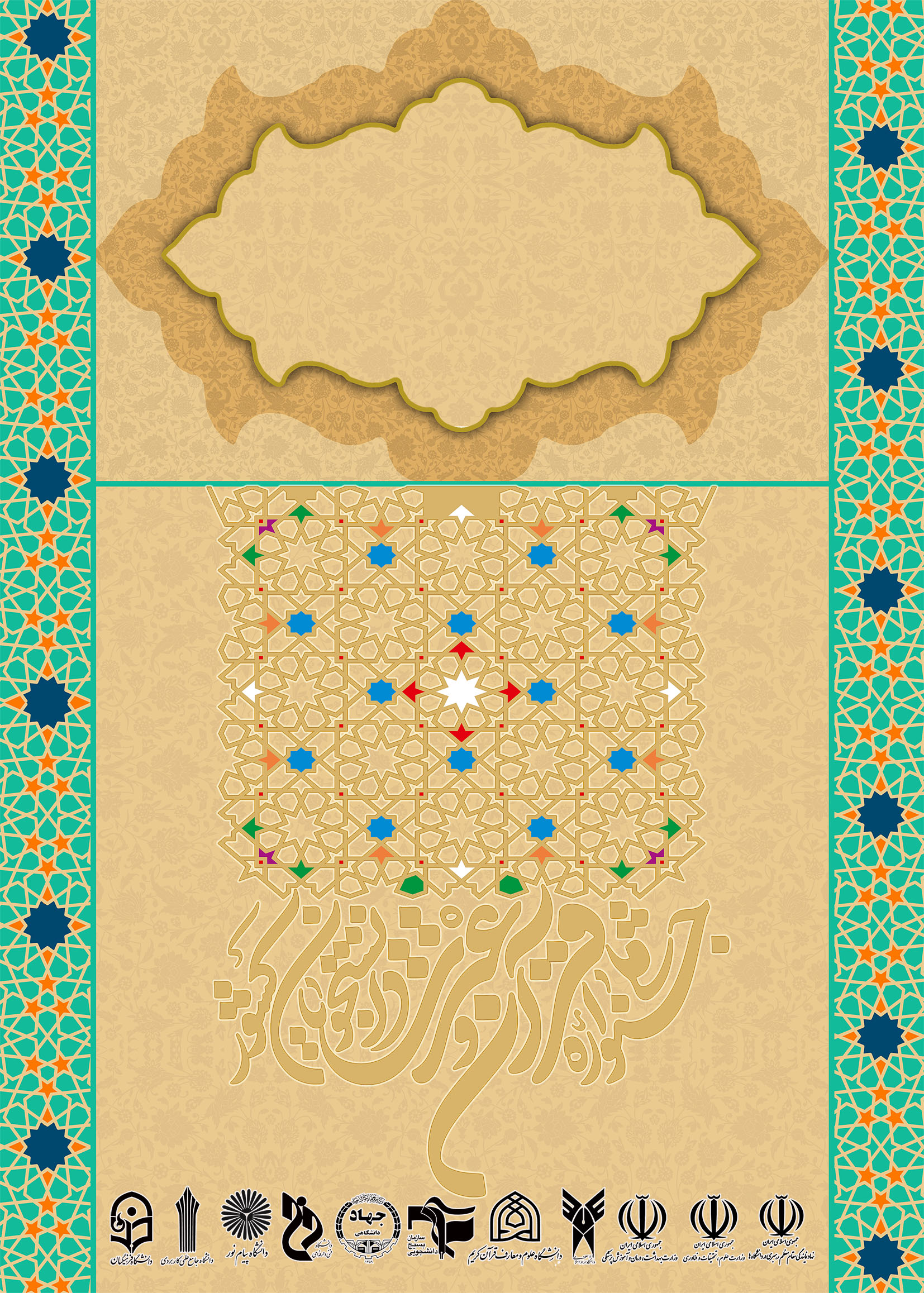 آیین نامه اجرایی و فنیسی و پنجمین جشنواره ملی قرآن و عترت دانشجویان کشور 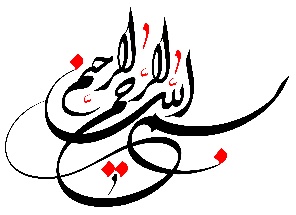 وَ نُنَزِّلُ مِنَ القُرءانِ ما هُوَشِفاِءٌ وَ رَحمَةٌ لِلمُؤمِنينَ وَ لايَزيدُ الظّْلِمينَ  اِلّا خَسارًا و ما آنچه را براى مؤمنان مايه درمان و رحمت است از قرآن نازل مى‏كنيم و در حالیکه ستمگران را جز زيان نمى‏افزايد.(سوره مبارکه اسراء/ آيه 82)     قرآن كريم، يگانه رهنمود جاويدان، برنامه انسان‌سازي و روشني‌بخش حركت فردي و اجتماعي در مسير پرمخاطره زندگي بشريت است كه در ادامه حركت مستمر انبياء الهي و ارسال رسل و نزول كتب، به عنوان فصل‌الخطاب كلام‌ها، مصدق و مهيمن بر ساير كتب آسماني و نقشه راه سبك زندگي و حيات طيبه است. بدون ترديد تلاوت و انس با اين كتاب مبارك، تضمين كننده سلامت روحي و رواني و موجب تكامل روح انسان و تعالي‌بخش فرد و جامعه‌اي است كه در عمل، حقايق آن را نصب‌ العين خود نموده و قرآن را امام و مقتداي خود قرار داده و در سايه جرعه‌نوشي از چشمه زلال عترت طاهرين(ع) به عنوان مفسر كلام وحي در پي اجابت دعوت بليغ الهي باشد.   آنچه پيش روي دانشجويان گرامي قرار گرفته، آيين نامه سي و پنجمین جشنواره ملي قرآن و عترت دانشگاه هاست که پس از بحث و بررسي در جلسات متعدد «مجمع مشورتي شوراي هماهنگي فعاليت‌هاي قرآن و عترت دانشگاه‌ها و مراكز آموزش عالي كشور» با همكاري نزديك نمايندگان دانشگاه‌ها، مورد بررسي و تصويب نهايي قرار گرفته و به دستگاه‌هاي آموزش عالي كشور ابلاغ گرديد. اميد است در پرتو همياري مشفقانه دانشگاه‌هاي كشور و ميزباني شايسته وزارت بهداشت، درمان و آموزش پزشکی  شاهد گسترش هر چه بيشتر فرهنگ قرآن و عترت در فضاي آموزش عالي كشور باشيم.وَآخِرُ دَعْوَانَا  أَنِ الْحَمْدُ لِلَّهِ رَبِّ الْعَالَمِينَدبيرخانه شوراي هماهنگي فعاليت‌هاي قرآن و عترت دانشگاه‌هانهاد نمايندگي مقام معظم رهبري در دانشگاهها دی ماه 1399* مقدمه:    برگزاري جشنواره قرآن و عترت دانشجويان از جمله برنامه‌هاي ديرپايي است كه در حوزة ترويج آموزههاي ديني و قرآني در دانشگاه‌ها به منظور فراهم آوردن زمينه‌اي جهت انس و تمسک بيش از پيش دانشجويان با کلام انسان‌ساز الهي و مفاهيم تعالي بخش آن و همچنين نشر و بسط فضاي معنوي و عطرآگين معارف اهل البیت علیهم السلام در محيط دانشگاهي همواره مورد اهتمام متصديان و مسئولين فرهنگي دانشگاه‌ها بوده است.مروري بر تجربه برگزاري سی و چهار دوره از جشنواره قرآن و عترت در دانشگاهها، بازنگري در محتوا و شيوه‌هاي اجرايي آن را ضروري مي‌نمود. بر اين اساس، دستورالعمل پيش رو مشتمل بر آخرين بازنگري ها ضمن لحاظ نمودن چارچوب پيشين جشنواره قرآن و عترت دانشجويان تدوين گرديده و قابل اجرا در سطح دانشگاه هاي كشور است.   در این راستا، «جشنواره ملی قرآن و عترت دانشجويان كشور» با هدف نشر و گسترش فرهنگ قرآن و عترت در دانشگاه‌های سراسر کشور طرحریزی گردیده و همه ساله با میزبانی یکی از دستگاه‌های دانشگاهی عضو شورای هماهنگی فعالیت‌های قرآن و عترت دانشگاه‌ها به اجرا در می‌آید. این جشنواره، نقطه عطف جشنواره قرآن و عترت دستگاه‌ها و مراکز آموزش عالی کشور محسوب شده که طی آن، برگزیدگان جشنواره هاي نهادهای دانشگاهی، به رقابتی سالم و معنوی می پردازند.   بر این اساس و با توجه به تصمیم شورای هماهنگی فعالیت‌های قرآن و عترت دانشگاه‌ها، میزبانی و مسئولیت اجرایی «سی و پنجمین جشنواره ملی قرآن و عترت دانشجويان كشور» و ابلاغیه ریاست محترم شورا به وزارت بهداشت، درمان و آموزش پزشکی  واگذار گردید. از این رو، به منظور ایجاد هماهنگی و برنامهریزی فعالیت‌ها، کارگروه تدوین آیین‌نامه اجرایی جشنواره، با حضور نمایندگان دستگاههای دانشگاهی عضو شورا تشکیل و آییننامه مذکور، پس از تبادل نظر و همفکری، به شرح ذیل تدوین گردید. و من الله التوفیقوزارت بهداشت، درمان و آموزش پزشکی  معاونت فرهنگی و دانشجویی* اهداف:1- اعتلاي اخلاق، ایمان و بصیرت دینی دانشجویان در دانشگاه‌ها و مراکز آموزش عالي2- زمینه‌سازي و ايجاد انس و الفت هر چه بیشتر دانشجویان با قرآن کریم و سیره معصومین علیهم السلام 3- تقويت و توسعه فضاي معنوي و قرآني در دانشگاههاي سراسر کشور4- ارج گذاري به فعالین فعاليتهاي قرآن و عترت و تشويق نخبگان ديني و قرآني دانشگاهها5- شناسایی دانشجویان مستعد و برجسته قرآنی و معرفی به جامعه دانشگاهی و قرآنی کشور.6- الگو سازی دانشجویان برای سایر اقشار جامعه در حوزه فعالیت‌های قرآن و عترت علیهم السلام7- گسترش مفاهیم، آموزش‌ها و پژوهش‌های قرآن و عترت علیهم السلام* سیاست ها و رویکردها:1- توجه به دیدگاه‌هاي امام خمینی قدس سره و مقام معظم رهبريمدظله‌العالی پیرامون فعالیتهاي قرآن و عترت علیهم السلام. 2-  مشارکت همه جانبه و فعال همه دستگاههاي عضو شورا.3- توجه به رویکرد تبلیغی، آموزشی، پژوهشی و تربیتی در جشنواره.4-اعتلای فعالیتهاي محتوایی و جنبی جشنواره.5-استفاده مناسب از استعداد و توانایی نخبگان قرآنی شرکت کننده در جشنواره.* برگزارکنندگان جشنواره:سی و پنجمین جشنواره ملی قرآن و عترت دانشجویان با میزبانی وزارت بهداشت، درمان و آموزش پزشکی  و همکاري و مشارکت دستگاهها، سازمانها و نهادهاي زیر برگزار میگردد:نهاد نمایندگی مقام معظم رهبري در دانشگاه ها.وزارت علوم، تحقیقات و فناوري. وزارت بهداشت، درمان و آموزش پزشکی.دانشگاه آزاد اسلامی.دانشگاه پیام نور.دانشگاه جامع علمی- کاربردي.دانشگاه علوم و معارف قرآن کریم.دانشگاه فرهنگیان.دانشگاه فنی و حرفهای.سازمان بسیج دانشجویی کشور. جهاد دانشگاهی سازمان فعالیت های قرآنی دانشجویان جهاد دانشگاهی * مخاطبان جشنواره:دانشجویان معرفی شده از سوی دستگاه‌ها و مراکز آموزش عالی کشور به شرح زیر که در سال تحصیلی 99-98 اشتغال به تحصیل داشته‌اند و به عنوان نفرات برگزیده جشنواره سراسری دستگاه متبوع خود منتخب گردیده‌اند.* وزارت علوم، تحقیقات و فناوري.			* وزارت بهداشت، درمان و آموزش پزشکی.* دانشگاه آزاد اسلامی. 				* دانشگاه پیام نور.* دانشگاه جامع علمی کاربردي.			* دانشگاه علوم و معارف قرآن کریم.* دانشگاه فرهنگیان.				* دانشگاه فنی و حرفهای.* زمان برگزاري جشنواره:1) زمان برگزاری مراسم اختتامیه روز چهارشنبه 20 اسفند ماه 1399 می باشد. * بخش ها و رشته های جشنواره:سی و پنجمین جشنواره ملی قرآن و عترت دانشجویان شامل 6 بخش و 33 رشته به شرح زیر می باشد :1) بخش معارفی: (شامل 9 رشته: آشنایی با احادیث اهل‌بیت / آشنایی با مفاهیم نهج‌البلاغه / آشنایی با مفاهیمِ صحیفه سجادیه / حفظ موضوعی قرآن کریم / آشنایی با ترجمه و تفسیر قرآن کریم / آشنایی با سیره معصومین / احکام / پرسمان معارفی/ سبك زندگي اسلامی ایرانی)2) بخش پژوهشی : (شامل 3 رشته: مقاله نویسی/ نقد کتاب/ تلخیص کتاب)3) بخش فنآوری : (شامل 3 رشته: تولید نرم‌افزار/ تولید اپلیکیشن/ کانالهای مجازی قرآنی)4) بخش هنری : (شامل 7 رشته: خوشنویسی/ نقاشی/ عکس/ تذهیب/ فیلم کوتاه/ معرّق و منبّت/ طراحی پوستر)5) بخش ادبی : (شامل 3 رشته: شعر/ داستان‌نویسی/ نمایش‌نامه‌نویسی)6) بخش آوایی : (شامل 8 رشته: قرائت تحقیق/ قرائت ترتیل/ حفظ 5 جزء/ حفظ 10 جزء/ حفظ 20 جزء/ حفظ کل/ دعا و مناجات خوانی/ تواشیح و همخوانی قرآن)تذکر: رشته‌های تواشیح و همخوانی قرآن فقط ویژه برادران خواهد بود. * جزئیات، مراحل و منابع آزمون هر یک از بخش‌ها و رشته‌های جشنواره:1- بخش معارفي:2- بخش پژوهشی:3- بخش فناوری:4- بخش هنری: 5- بخش ادبی: 6- بخش آوایی:  * نکات حائز اهمیت:  1- شرط پذيرش دانشجویان در جشنواره، اشتغال به تحصيل در زمان ثبت نام در مرحله مقدماتی جشنواره است.2- مطابق ضوابط جشنواره، هر دانشجو تنها در یک رشته میتواند شرکت نماید.تبصره: حضور یک دانشجوی منتخب در رشته تواشیح و همخوانی قرآن به صورت همزمان با یکی دیگر از رشتههای جشنواره  بلامانع میباشد.3- هر متسابق میتواند صرفاً از یک دستگاه یا دانشگاه شرکت نماید، چنانچه خلاف آن صورت پذیرد، داوطلب از جشنواره ملی قرآن و عترت حذف خواهد شد.4- دانشجویانی که در یکی از رشتههاي مرحله ملی دورههاي پیشین حائز رتبه اول شده اند مجاز به شرکت در همان رشته نیستند.5- دانشجویانی که در یکی از مقاطع حفظ مرحله ملی دورههای پیشین حائز رتبه اول شدهاند مجاز به شرکت در مقطع پایینتر نیستند و باید در مقطع بالاتر شرکت کنند.6- هر گونه تغییر (اعم از تغییرات کمی و یا کیفی) در آثاری که در مرحله‌ی سراسری به عنوان اثر برتر دستگاه دانشگاهی، شناخته می‌شود ممنوع می‌باشد و آثار برتر (بخش ادبی، هنری، پژوهشی و فناوری) عیناً باید به دبیرخانه جشنواره ملی ارسال شود.سهمیه دستگاه‌های شرکت کننده در سی و پنجمین جشنواره ملی دانشجویان كشورجزئیات و منابع آزمون رشته‌های مختلف بخش آواییتذکر 1 : با توجه به شیوع بیماری کرونا و ضرورت غیر حضوری برگزار شدن سی و پنجمین جشنواره قرآن و عترت دانشجویان سراسر کشور، لازم است همزمان فایل صوتی (با فرمت MP3 و حجم حداکثر 10 مگابایت) و فایل تصویری (با فرمت MP4 و حجم حداکثر 30 مگابایت) قرائت نفرات برگزیده هر دستگاه مطابق سهمیه تعیین شده در رشته‌های قرائت (تحقیق و ترتیل) و دعا و مناجات‌خوانی و همخوانی قرآن کریم و تواشیح در قالب فلش به دبیرخانه جشنواره مستقر در وزارت بهداشت، درمان و آموزش پزشکی ارسال شود تا آثار به صورت غیر حضوری داوری شود و نفرات برگزیده مشخص شوند. ضمناً به منظور اجرای عدالت و یکسان‌سازی در شرایط متسابقین، شرکت کنندگان نباید در ضبط آثار از سیستم صوتی استفاده نمایند. بدیهی است در صورت استفاده از سیستم صوتی در ضبط آثار، اثر ارسال شده در فرآیند داوری شرکت داده نخواهد شد و صاحب اثر حذف خواهد شد و دبیرخانه جشنواره مسئولیتی در قبال آن ندارد.تذکر 2 : با توجه به شیوع بیماری کرونا و ضرورت غیر حضوری برگزار شدن سی و پنجمین جشنواره قرآن و عترت دانشجویان سراسر کشور، آزمون حفظ به صورت مجازی از طریق ارتباط همزمان صوتی و تصویری با شرکت کننده برگزار خواهد شد. بدین منظور لازم است :مسئولین محترم دبیرخانه جشنواره در هر دستگاه، ضمن توجیه منتخبین خود نسبت به این مهم، از هر شرکت کننده یک شماره ثابت و یک شماره همراه به دبیرخانه جشنواره ملی اعلام نمایند.از شرکت کنندگان محترم درخواست شود برنامه واتساپ و یا هر برنامه دیگری که رسماً از سوی دبیرخانه جشنواره اعلام می‌شود را در گوشی همراه خود نصب نمایند و نسبت به پیش‌بینی اینترنت پرسرعت اقدام نمایند.شرکت کنندگان محترم مطابق جدول زمانبندی اعلام شده آمادگی پاسخگویی به سوالات داوران محترم را داشته باشند. ضمناً شماره تماس خط ثابت و خط همراه داور هادی جهت اطلاع شرکت کنندگان محترم نیز متعاقباً به دستگاه‌ها اعلام خواهد شد.داور هادی با هر شرکت کننده نهایتاً دو بار در بازه زمانی تعیین شده تماس برقرار خواهد نمود؛ چنانچه شرکت کننده محترم برای بار دوم پاسخگو نباشد از جشنواره حذف خواهد شد و دبیرخانه جشنواره مسئولیتی در قبال آن ندارد.تذکر 3 : لازم است مسئولین محترم دبیرخانه جشنواره در هر یک از دستگاه‌ها فایل‌های قرائت برگزیدگان را قبل از ارسال به دبیرخانه جشنواره به صورت دقیق از نظر صحت فایل، کامل بودن اجرا، فرمت و حجم فایل بررسی نموده و در صورت سلامت به دبیرخانه ارسال نمایند، بدیهی است فایل‌هایی که مخدوش باشند اثر ارسال شده در فرآیند داوری شرکت داده نخواهد شد و صاحب اثر حذف خواهد شد و دبیرخانه جشنواره مسئولیتی در قبال آن ندارد.تذکر 4 : چنانچه آثار ارسال شده در رشته‌های قرائت (تحقیق و ترتیل) و دعا و مناجات‌خوانی و همخوانی قرآن کریم و تواشیح مرتبط با موضوع اعلام شده نباشد (مثلاً در رشته قرائت قطعه دیگری تلاوت شده باشد و یا در رشته دعا و مناجات‌خوانی قطعه دیگری قرائت شده باشد و یا در رشته تواشیح موضوع دیگری اجرا شده باشد) اثر ارسال شده در فرآیند داوری شرکت داده نخواهد شد و صاحب اثر حذف خواهد شد و دبیرخانه جشنواره مسئولیتی در قبال آن ندارد.ضوابط فنی و اجرایی رشته‌های مختلف بخش آواییبخش آوایی : رشته قرائت قرآن کریم (تحقیق و ترتیل)ضوابط فنی و اجرایی :1- امتیاز بخش‌های مختلف رشته قرائت (تحقیق و ترتیل)، به شرح زیر محاسبه می شود :2- برای کسب رتبه در مرحله ملی، حداقل امتیاز کسب شده توسط شرکت‌کنندگان به شرح جدول ذیل است.3-  مبنای مسابقات قرائت قرآن کریم، روایت حفص از عاصم است.4- آزمون قرائت در مرحله ملی، یک مرحله ای برگزار خواهد شد.5- در صورت به تساوی رسیدن امتیازات دو یا بیش از دو نفر از شرکت کنندگان، تعیین رتبه برتر پس از بررسی بخش‌های نمره‌دهی صورت مي‌پذیرد که به ترتیب اولویت عبارت است از : تجوید، لحن، وقف و ابتدا و صوت.6- درباره مطالب پیش بینی‌ نشده در این آیین‌نامه، تصمیم گیری هیئت داوران و یا مسئول بخش آوایی، با رعایت اصول حاکم بر آیین نامه، نافذ است.بخش آوایی : رشته حفظ قرآن کریم (حفظ 5 جزء/حفظ 10 جزء/حفظ 20 جزء و حفظ کل)ضوابط فنی و اجرایی :1- امتیاز بخش‌های مختلف رشته حفظ، به شرح زیر محاسبه می شود :2- برای کسب رتبه در مرحله ملی، حداقل امتیاز کسب شده توسط شرکت‌کنندگان به شرح جدول ذیل است.3- مبنای مسابقات حفظ قرآن کریم، روایت حفص از عاصم است.4- میزان قرائت حفاظ در مرحله ملی، بر اساس مصاحف متداول 604 صفحه‌ای پانزده سطری 10 سطر خواهد بود. ضمناً در رشته حفظ کل سه سوال و در سایر رشته‌های حفظ دو سوال برای متسابقین طرح خواهد شد.5- آزمون حفظ در مرحله ملی، یک مرحله ای برگزار خواهد شد.6- در صورت به تساوی رسیدن امتیازات دو یا بیش از دو نفر از شرکت کنندگان، تعیین رتبه برتر پس از بررسی بخش‌های نمره‌دهی صورت مي‌پذیرد که به ترتیب اولویت عبارت است از : صحت حفظ، تجوید، وقف و ابتدا، لحن و صوت.7- درباره مطالب پیش بینی‌ نشده در این آیین‌نامه، تصمیم گیری هیئت داوران و یا مسئول بخش آوایی، با رعایت اصول حاکم بر آیین نامه، نافذ است.بخش آوایی : رشته دعا و مناجات‌خوانیضوابط فنی و اجرایی :1- امتیاز بخش‌های مختلف رشته دعا و مناجات خوانی، به شرح زیر محاسبه می شود :2- برای کسب رتبه در مرحله ملی، حداقل امتیاز کسب شده توسط شرکت‌کنندگان به شرح جدول ذیل است.3- شرکت‌کنندگان موظف‌اند دعا را فقط از روی متن زیر قرائت نمایند. (چون بعضی از کتاب‌های دعا دارای اغلاط اعرابی بوده و یا در بعضی از آن‌ها کلماتی کم و یا اضافه شده است) لذا معیار برای داوری فقط متنی است که از سوی دبیرخانه جشنواره به شرکت‌کنندگان ارئه شده است.بسم الله الرحمن الرحیماَللّهُمَّ لَكَ الْحَمْدُ كَما خَلَقْتَنِى فَجَعَلْتَنِى سَميعاً
خدایا تو را سپاس، مرا آفریدی و شنوا
بَصِيراً وَ لَكَ الْحَمْدُ كَما خَلَقْتَنِى فَجَعَلْتَنِى خَلْقاً سَوِيّاً رَحْمَةً بِى 
و بینا قرار دادی و تو را سپاس که مرا پدید آوردی و از روی رحمت، آفریده‌ای متناسب قرار دادی
وَ قَدْ كُنْتَ عَنْ خَلْقِى غَنِيّاً رَبِّ بِما بَرَأْتَنِى فَعَدَّلْتَ فِطْرَتِى 
درحالی‌که از آفرینش من بی‌نیاز بودی، پروردگارا به اینکه مرا پدید آوردیی، پس در خلقتم تناسب نهادی،  رَبِّ بِما اَنْشَأْتَنِى فَاَحْسَنْتَ صُورَتِى رَبِّ بِما اَحْسَنْتَ اِلَىَّ وَ فِى نَفْسِى
پروردگارا به اینکه آفرینشم را آغاز نمودی و صورتم را نیکو نمودی، پروردگارا به اینکه به من احسان کردی و در خویشتنم
عافَيْتَنِى رَبِّ بِما كَلَأْتَنِى وَ وَفَّقْتَنِى رَبِّ بِما اَنْعَمْتَ عَلَىَّ فَهَدَيْتَنِى
عافیت نهادی، پروردگارا به اینکه محافظتم نمودی و موفّقم داشتی، پروردگارا به اینکه بر من نعمت بخشیدی و راهنمایی‌ام نمودی،
رَبِّ بِما اَوْلَيْتَنِى وَمِنْ كُلِّ خَيْرٍ اَعْطَيْتَنِى رَبِّ بِما اَطْعَمْتَنِى
پروردگارا به اینکه سزاوار احسانم کردی و از هر خیری عطایم کردی، پروردگارا به اینکه مرا خوراندی و 
وَسَقَيْتَنِى رَبِّ بِما اَغْنَيْتَنِى وَاَقْنَيْتَنِى رَبِّ بِما اَعَنْتَنِى وَاَعْزَزْتَنِى
و نوشاندى، پروردگارا به اینکه بی‌نیازم ساختی و اندوخته‌ام بخشیدی، پروردگارا به اینکه یاری‌ام نمودی و عزّتم بخشیدی
رَبِّ بِما اَلْبَسْتَنِى مِنْ سِتْرِكَ الصَّافِى وَيَسَّرْتَ لِى مِنْ صُنْعِكَ الْكافى
پروردگارا به اینکه به من پوشاندی، از پوشش با صفایت و بر من آسان نمودی، از رفتار کفایت‌کننده‌ات؛
صَلِّ عَلى مُحَمَّدٍ وَ الِ مُحَمَّدٍ وَاَعِنِّى عَلى بَوائِقِ الدُّهُورِ
بر محمّد و خاندان محمّد درود فرست و مرا بر بلاهای روزگار
وَصُرُوفِ اللَّيالِى وَالْاَيّامِ وَنَجِّنِى مِنْ اَهْوالِ الدُّنْيا وَكُرُباتِ الْآخِرَةِ
و حوادث شب‌ها و روزها یاری ده و از هراس‌های دنیا و گرفتاری‌های آخرت نجات ده
وَاكْفِنِى شَرَّ مَا يَعْمَلُ الظّالِمُونَ فِى الْاَرْضِ اَللّهُمَّ ما اَخافُ
و مرا از شرّ آنچه ستمگران در زمین انجام می‌دهند کفایت کن. خدایا از آنچه می‌ترسمفَاكْفِنِى وَ مَا اَحْذَرُ فَقِنِى وَفِى نَفْسِى وَ دِينِى فَاحْرُسْنِى وَفِى سَفَرِى
مرا بس باش و از آنچه حذر می‌کنم نگهداری کن و در نفسم و دینم از من نگهبانی فرما و مرا در سفرم
فَاحْفَظْنِى وَ فِى اَهْلِى وَ مالِى فَاخْلُفْنِى وَ فِيما رَزَقْتَنِى فَبارِكْ لِى
نگهدار و در خاندان و مالم جانشین باش و مرا در آنچه نصیبم فرمودی برکت ده
وَفِى نَفْسِى فَذَلِّلْنِى وَفِى اَعْيُنِ النَّاسِ فَعَظِّمْنِى وَمِنْ شَرِّ الْجِنِّ
و در نزد خویش خوارم ساز و در دیدگان مردم بزرگم کن و از شرّ جن
وَالْاِنْسِ فَسَلِّمْنِى وَ بِذُنُوبِى فَلا تَفْضَحْنِى وَ بِسَرِيرَتِى فَلا تُخْزِنِى
و انس سالمم بدار و به گناهانم رسوایم مساز و به باطنم سبکم منما
وَبِعَمَلِى فَلا تَبْتَلِنِى وَ نِعَمَكَ فَلا تَسْلُبْنِى وَ اِلى غَيْرِكَ فَلا تَكِلْنِى
و به عملم دچارم مکن و مرا از نعمت‌هایت محروم مفرما و به غیر خود واگذارم مکن؛4- شرکت کننده در رشته دعا و مناجات‌خوانی می‌تواند در ابتدا، میانه و یا پایانه اجرای خود از ترجمه دعا، آیات و روایات، کلام بزرگان و یا اشعار مرتبط با متن دعا استفاده کند که در بخش اصول اجرا برای آن امتیاز در نظر گرفته شده است؛ لکن مدت زمان اجرای برنامه شرکت کننده 7 تا 8 دقیقه می‌باشد. چنانچه شرکت‌کننده زمان فوق را رعایت ننماید به ازای هر 30 ثانیه کمتر و یا بیشتر 1 امتیاز کسر خواهد شد.5- در صورت به تساوی رسیدن امتیازات دو یا بیش از دو نفر از شرکت کنندگان، تعیین رتبه برتر پس از بررسی بخش‌های نمره‌دهی صورت مي‌پذیرد که به ترتیب اولویت عبارت است از : اصول اجرا، صحت قرائت و تلفظ، لحن، صوت، وقف و ابتدا.6- درباره مطالب پیش بینی‌ نشده در این آیین‌نامه، تصمیم گیری هیئت داوران و یا مسئول بخش آوایی، با رعایت اصول حاکم بر آیین نامه، نافذ است.بخش آوایی : رشته همخوانی و تواشیحضوابط فنی و اجرایی :1- امتیاز بخش‌های مختلف رشته همخوانی و تواشیح، به شرح زیر محاسبه می شود :1-1- : بخش همخوانی قرآن کریم :2-1- بخش تواشیح :2- برای کسب رتبه در مرحله سراسری، حداقل امتیاز کسب شده توسط شرکت‌کنندگان به شرح جدول ذیل است:3- اجرای تواشیح باید به صورت زنده انجام شود و اجراءهای استودیویی به هیچ وجه مورد ارزیابی قرار نخواهد گرفت.4- مدت زمان اجراء برنامه در بخش همخوانی قرآن کریم 4 تا 5 دقیقه و در بخش تواشیح 5 تا 6 دقیقه می‌باشد و تا 30 ثانيه كمتر و يا بيشتر بلامانع خواهد بود. چنانچه از مدت زمان مذکور عدول گردد به ازای هر 30 ثانیه یک امتیاز کسر می‌گردد.5- در هنگام ارسال آثار برگزیدگان، لازم است متن تایپ‌شده تواشیح همراه با ترجمه و اعراب‌گذاری و منبع متن و مشخصات اعضاء گروه در قالب فایل PDF به دبیرخانه جشنواره ارائه شود. در صورت عدم ارائه متن تواشیح و مشخصات اعضاء گروه 5 امتیاز از امتیاز بخش تواشیح گروه کسر خواهد شد.6- تعداد مجاز افراد گروه 4 الی 6 نفر می‌باشد. در صورت عدم رعایت گروه از شرکت در جشنواره حذف خواهد شد.7- در صورت به تساوی رسیدن امتیازات دو یا بیش از دو گروه از شرکت کنندگان، تعیین رتبه برتر پس از بررسی بخش‌های نمره‌دهی صورت مي‌پذیرد که به ترتیب اولویت عبارت است از: جمع امتیاز بخش تواشیح، امتیاز بخش لحن تواشیح، امتیاز بخش هماهنگی و حسن اجرای تواشیح، امتیاز بخش صوت تواشیح.8- درباره مطالب پیش بینی‌ نشده در این آیین‌نامه، تصمیم گیری هیئت داوران و یا مسئول بخش آوایی، با رعایت اصول حاکم بر آیین نامه، نافذ است.آیین نامه داوری و جزئیات امتیازدهی رشته‏های قرائت تحقیق و ترتیل و حفظتجويد (35 امتياز):اين بخش شامل سه قسمت است: صحت قرائت، تجويد قرائت و فصاحت قرائتالف) صحت قرائتموارد كسر 4 امتياز:حذف، اضافه، جابه‌جایی یا تغییر یک كلمهحذف، اضافه، جابه‌جایی یا تغییر بيش از يك كلمه (اعم از عبارت، آيه يا سطر)موارد كسر 3 امتياز:حذف، اضافه و تبديل کردن صداها به یکدیگر؛ مانند تبديل صدای کوتاه به صدای کوتاه دیگر؛ تبديل صداي كوتاه به صداي كشيده و بالعكس و خطا در صلۀ هاء ضميرحذف و اضافه کردن تشديد و تنوينتبصره: کسر امتیاز اختلال در تلفظ تشديد، به تشخيص داور حداكثر تا 1 امتياز است.وصل به سكون، وقف به حركت و رعايت نكردن وقف به اسكان يا ابدال.حذف، اضافه یا تغییر حرفتذکر 1: در تمام موارد مذكور، در صورت اصلاح پيش از تجديد نفس، فقط 1 امتياز كسر مي‌شود.تذکر 2: تكرار يك خطا در تمام موارد مذكور، موجب كسر مجدد امتياز به همان ميزان خواهد شد.تذکر 3: در رشته حفظ، اشتباهات در تمام موارد مذكور اعم از اعراب، حروف، عبارات و كلمات و مواردي مانند وصل به سكون يا وقف به حركت، اشباع يا عدم اشباع، تبديل حركات كوتاه به كشيده و بالعكس، فقط توسط داوران صحت حفظ كسر امتياز می‌شود و داوران رشته تجويد امتيازي از حافظ كسر نخواهند نمود.موارد كسر 2 امتياز:به ازاي هر سطر تلاوت كمتر یا بیشتر در ابتدا یا انتهای تلاوت از حد تعيين‌شده.ب) تجويد قرائتموارد كسر 2 امتياز:تبديل كامل مخارج حروف يا صفات مميّزتبصره 1: در صورت اداي ناقص، حداكثر 1 امتياز كسر خواهد شد.تبصره 2: در صورت اصلاح فوري بدون تجديد نفس، 1 امتياز و در صورت تكرار غلط، 2 امتياز ديگر كسر خواهد شد.تذکر: سقف كسر امتياز براي تلفظ نادرست هر حرف، 4 امتياز است.موارد كسر 1 امتياز:رعايت نکردن هريك از نكات و قواعد تجويديتذکر 1: در صورت اجتماع بيش از يك قاعده در يك موضع، هریک جداگانه محاسبه مي‌شود.تبصره 1: رعايت ناقص موارد يادشده نظیر توازن میزان غنّه‌ها و مدها، با توجه به ميزان نقص موجب كسر 5/0 تا 75/0 امتياز خواهد شد.تبصره 2: در صورت تكرار هريك از موارد فوق، به ازاي هر مورد و براي هر حرف، حداكثر 3 امتياز كسر خواهد شد؛ برای مثال، عدم رعايت قلقله در هريك از حروف آن، موجب كسر حداکثر 3 امتیاز براي آن حرف خواهد شد. در مواردی مانند مد (برای هر نوع آن) حداکثر میزان امتیاز کسر می‌شود.تداخل افراطي در تلفظ دو حرف مجاور بنا به تشخيص داور، مانند تداخل تلفظ حرف عین در میم در كلمه «يعملون»، تداخل تلفظ حرف عین در لام در كلمه «نعلن» و نظایر آن؛اختلال‌های ناخواسته در تلفظ الفاظ قرآن و بروز مشکلاتی از قبیل تپق (اشکال لحظه‏ای در تلفظ حرکت، حرف و کلمه و اصلاح درجا).تذکر 1: در مواردی که آب پریدگی در گلو رخ دهد، فقط داور صوت امتیاز کسر میکند.تذکر 2: درصورت عدم‌اصلاح موارد مذكور، متناسب با نوع خطاي پدید آمده، از امتياز كسر خواهد شد؛ مانند اين‌كه بر اثر تپق، حركتي تغيير كند يا حرفي به حرف ديگر تبديل شود.تذکر 3: در مواردی که قرائت حافظ به دلیل تغییر در مخرج حرف یا شیوه تلفظ آن دارای ابهام باشد، کسر امتیاز پس از مشورت داوران صحت حفظ و تجوید تنها از یک بخش صورت میگیرد.ج) فصاحت قرائت:فصاحت در قرائت قرآن كريم، تلفظ واضح حروف و حركات بر اساس لهجه خالص عربي، بدون تكلف و ‌دور از گنگي و نامفهومي است.فصاحت دارای 7 امتیاز است که امتیاز آن با توجه به عناوین زیر تقسیم می‏شود:کسر امتیاز به دلیل اختلال در فصاحت به ترتیب زیر است:اختلال كلي و عمومي در تلفظ ممتاز و روان حروف به صورت کلی از سقف 3 امتیاز در موارد زیر:مخارج، صفات و احكام حروف.تكلف يا سستي در رعايت مخارج، صفات و احكام حروف.زيادت و نقصان در مكث بر حروف ساكن، مشدد و تكيه‌ها.اختلال در تلفظ ممتاز حركات، هر مورد 25/0 امتیاز در موارد زیر:نقص در كيفيت تلفظ حركات بر اساس لهجه فصيح عربي.نقصان و زيادت در كشش صداهاي كوتاه و كشيده.اختلال در سرعت تلاوت: در اداي حروف و حركات در طول تلاوت، تند و كند خواندن، اِسراع و اِبطای برخي از كلمات و عباراتکه در مجموع موجب خلل در كيفيت ترتيل تلاوت مي‌گردد. در هر مورد 25/0 امتیاز کسر می‌شود.تذکر: داوران تجوید برای هر یک از سؤالات حافظ، نمره کامل را به صورت جداگانه منظور می‌کنند و نمره نهایی تجوید حافظ، معدل آن‌ها خواهد بود.تبصره: اگر حافظ سؤالی را پاسخ ندهد یا در ارائه آن به میزانی اشکال داشت که قبل از اتمام سؤال، تلاوت او توسط هادی حافظان قطع شد، امتیاز تجوید حافظ در چنین مواردی، میانگین امتیاز سؤالاتی است که حافظ به صورت کامل پاسخ داده و به پایان سؤال رسیده باشد.وقف و ابتدا (15 امتياز):الف) موارد عمومی کسر امتیاز:وقف، وصل یا ابتداي اقبح (دارای مفهوم کفرآمیز) میان آیات و وصل اقبح آیات، موجب كسر 5/2 تا 3 امتياز مي‌شود.وقف، وصل يا ابتداي قبيح مغير معنا میان آیات و وصل قبيح مغير معنای آیات، موجب كسر 5/1 تا 2 امتياز مي‌شود.وقف، وصل يا ابتداي قبيح ناقص میان آیات و وصل قبیح ناقص آیات، موجب كسر 1 تا 5/1 امتياز مي‌شود.* عبور از وقف لازم که حسب مورد، ممکن است معنای اقبح یا قبیح ایجاد کند، مطابق بندهای بالا موجب كسر امتياز مي‌شود.رعایت نکردن اولويتهای وقف، وصل و ابتدا موجب كسر 5/0 تا 1 امتياز مي‌شود.تذکر: چنانچه قاری در یک‌نفس، هم وصل و عبور از محل وقف انجام دهد و هم وقف صحیح با اولویت کمتر مرتکب شود، تنها بر اساس حداکثر امتیاز منفی از وی کسر امتیاز صورت می‌گیرد؛ اما در صورتی که قاری در یک‌نفس، هم وصل و عبور از محل وقف مناسب را انجام دهد و هم وقف قبیح ناقص یا مغیر معنا مرتکب شود، به ازای وصل و وقف، از وی دو بار کسر امتیاز صورت می‌گیرد.در مورد وقف اضطراري به دلیل کمبود نفس، عطسه، سرفه و نظایر آن‌ها، امتيازي كسر نمي‌شود.تبصره: درصورتی‌که قاري از محل وقف مناسب عبور کند و وقف قبيح يا اقبح ـ و لو به دلیل كمبود نفس ـ مرتکب شود، وقف او اضطراري محسوب نمی‌شود و مطابق بندهاي 1 تا 3 از او امتياز كسر مي‌شود.نفس كشيدن مخفی یا آشکار در غير محل وقف، موجب كسر 3 امتياز در هر مورد و حداکثر تا 2 مورد مي‌شود.تكرار بدون دليل هر بخش از آيه در هر نفس، موجب كسر 5/0 امتياز مي‌شود.تبصره 1: اگر تكرار براي اصلاح اغلاط اعرابي، حرفی و کلمهای باشد، موجب كسر امتياز نخواهد شد، ولی تکرار برای غیر آن، مانع از کسر امتیاز نخواهد شد.تبصره 2: درصورتی‌که تکرار به دلیل اصلاح محفوظات باشد، امتیازی کسر نخواهد شد.تذکر: فقط در مواردی که حافظ به صورت اختیاری، محلی را برای وقف و ابتدا انتخاب می‌کند، از او امتیاز کسر می‌شود؛ اما چنانچه وقف نامناسب و مکث به دلیل اشکال در ارائه محفوظات باشد یا برای تصحیح قسمتی که اشتباه تلاوت کرده، ابتدا نماید، داور وقف و ابتدا امتیازی از او کسر نخواهد کرد.مکث نامتناسب و بیش‌ازحد در هریک از مواضع زیر به کسر 25/0 امتیاز و حداکثر تا 1 امتیاز در کل تلاوت منجر مي‌شود.مکث طولانی در مواضع وقف اضطراری و وقف مرخصمکث طولانی برهم زننده نظم قرائتتذکر: مکث نامتناسب در رشته‌های حفظ و ترتیل در بخش لحن (اسلوب ترتیل) کسر می‌گردد.در مراحلی از مسابقات در رشته قرائت تحقیق که قرعه شرکت‌کنندگان یکسان یا مشابه باشد، چنانچه وصل در فواصل آيات، ضروري یا دارای اولویت باشد:وقف يا ابتداي اقبح (دارای مفهوم کفرآمیز) موجب کسر 5/1 امتياز مي‌شود.وقف يا ابتداي قبیح مغير معنا موجب کسر 1 امتياز میشود.وقف يا ابتداي ناقص موجب کسر 5/0 امتياز میشود.تبصره: در مواردي كه در چند آيه متوالي، ابتدا از آغاز آيه‌اي ناقص، مغير معنا يا اقبح باشد، ولي امكان ابتداي صحيح براي قاري وجود نداشته باشد، ابتدا از آغاز آيات موجب كسر امتياز نمي‌شود.داوران وقف و ابتدا، نمره حافظ را برای کل سؤالات منظور می‌کنند.تبصره: اگر حافظ سؤالی را پاسخ ندهد یا در ارائه آن به میزانی اشکال داشت که قبل از اتمام سؤال، تلاوت او توسط هادی حافظان قطع شد، امتیاز حافظ در وقف و ابتدا، امتیاز سؤالاتی است که حافظ تا آنجا قرائت کرده است ولو به پایان سؤال نرسیده باشد.صوت رشته تحقیق (20 امتياز):1- طنین صدا: عبارت از شخصیت ذاتی صدا و کیفیتی است که صداهای همارتفاع و همشدت را از یکدیگر متمایز میکند. طنین صدا را رنگ، رنین و زنگ صدا نیز مینامند. ملاک امتیازدهی در این بخش، خروجی نهایی صدای قاری از حیث زیبایی در همه طبقات صوت (بم، توسط و اوج) میباشد.2- انعطاف صدا: میزان توانمندی صدا در حرکت مطلوب بین درجات مختلف یک قطعه موسیقایی میباشد. هرچه میزان مطلوبیت (دقیق بودن نُتها و عدم ناکوکی) و سرعت اجرای انتقالها بیشتر باشد، قاری، امتیاز بیشتری در این بخش کسب می‌کند.3- تحریر: حاصل حرکت سریع بین دو یا چند نت مجاور یکدیگر است. داور صوت باید تحریرها را صرفاً از نظر کمّی بررسی نماید. کیفیت تحریرها از نظر نوع و سرعت را داور لحن امتیاز میدهد.4- استفاده مطلوب و هنرمندانه از صوت: این عنوان ناظر بر استفاده از تکنیکهای مربوط به سه بخش دیگر است. امتیازدهی و محاسبه آن چنین است:الف) پردازش صدا (مربوط به طنین): 1 امتیاز به استفاده مناسب قاری از فضاهای مختلف تشدید صدا مانند سینوسها، حلق، فضای جوف و کام -که منجر به تولید و تشدید صدای اصطلاحاً پختهای میگردد، تعلق دارد.ب) نوانس (مربوط به شدت): کم و زیاد نمودن معنادار شدت (ولوم) صدا میباشد. 1 امتیاز به میزان استفاده درست و بهجا از تکنیک نوانس در تلاوت به قاری داده میشود.ج) مساحت مطلوب: 1 امتیاز به میزان مطلوب بودن مساحت مورد استفاده قاری در تلاوت او داده می‌شود. به این معنا که در بخش مساحت، هر درجهای با هر کیفیتی را که قاری خواند، امتیازش داده میشود ولی در این بخش کیفیت آن درجات بررسی میگردد. به‌عنوان‌مثال اگر یک قاری در قرائت 15 درجه صوتی استفاده کند ولی درجاتی از اوج صدایش با جیغ و نامطلوب به گوش برسد یا درجات بم صدایش مطلوب نباشد، در این بخش لحاظ میگردد.5- شدت صدا: منظور از شدت (ولوم، حجم یا قدرت) صدا، میزان انرژی صرف شده برای آزادسازی صداست که البته کاملاً ذاتی میباشد.6- مساحت صدا: به حد فاصل پایینترین تا بالاترین درجه صدا مساحت یا وسعت صدا میگوییم. نحوه امتیازدهی آن به شرح جدول زیر است:صوت رشته‌های ترتیل و حفظ (20 امتیاز):پريدن آب در گلو، سكسكه و نظاير آن، فقط توسط داور صوت كسر امتیاز می‌شود.داوران صوت نمره حافظ را برای کل سؤالات منظور می‌کنند.تبصره: اگر حافظ سؤالی را پاسخ ندهد یا در ارائه آن به میزانی اشکال داشت که قبل از اتمام سؤال، تلاوت او توسط هادی حافظان قطع شد، امتیاز حافظ در صوت، امتیاز سؤالاتی است که حافظ تا آنجا قرائت کرده است ولو به پایان سؤال نرسیده باشد.لحن رشته تحقیق (30 امتياز):1- قدرت تنغیم: در داوری لحن، داور علاوه بر نگاه جزئی و موشکافانه به قرائت، نیازمند تحلیل کلی قرائت نیز می‌باشد. این تحلیل کلی که شامل نوع پردازش الحان توسط قاری میباشد را قدرت تنغیم مینامند.2- تنظیم و توزیع آهنگها بر عبارات: به معنای اندازه بودن آهنگ با کلام است. به طوری که نه آهنگ از کلام پیشی بگیرد و نه عبارات از آهنگ. قفلات نیز شامل این بخش میگردد. به ازای هر مورد عدم اندازهگیری یا قفله نامناسب 25/0 کسر میگردد.3- رعایت تکیههای صوتی: از این عنوان، با عناوینی همچون آکسان، نبر یا استرس کلمه نیز یاد میکنند. در اینجا فارغ از بحث معنایی کلام، صرفاً به ساختار آوایی کلمات توجه میگردد که بر اساس عربی فصیح باشند. البته رعایت همه قواعد مربوط به تکیه‌های صوتی در قرائت آهنگین قرآن میسر نیست. لذا در صورت اشتباه فاحش در اداء تکیهها، به ازای هر مورد 25/0 کسر میگردد.4- انتقال مفاهیم و رعایت تعبیرات: ارزیابی توانایی قاری در استفاده بهجا و مناسب از تکنیک‌های صوتی و لحنی انتقال مفهوم مانند تغییر رنگ صدا، تغییر ارتفاع صدا (مواکبه)، تغییر فضای لحنی در جای مناسب و ... میباشد.5- تنوع ردیفهای لحنی یا مقام: منظور از ردیف، گوشهها یا نغمههای داخلی یک مقام است مانند بیات نوا. درواقع اگر قاری، تکرار بی‌مورد و ملال‌آور ردیف یا مقامی در تلاوتش نباشد امتیاز کامل این بخش را دریافت می‌کند، حتی اگر تمام تلاوت او در محدوده یک مقام باشد.6- تأثیر معنوی: میزان تأثیرگذاری قرائت در نگاه کلی بر روی داور ملاک نمره دهی در این بخش است.7- انتخاب ردیفهای زیبا و جذاب: این بخش شامل استفاده از مقامات فرعی (مرکب) یا ردیفهای زیبایی است که در تلاوت قاریان بزرگ نیز شنیده میشود ولی قاری با هنرمندی آن را در تلاوت خود به کار میگیرد.8- خلاقیت و نوآوری در ردیفهای لحنی: در این بخش به میزان ابداع و نوآوری در نوع استفاده و پردازش مقامات فرعی، ردیفهای بدیع و قفلات ویژه امتیاز داده میشود. لازم به ذکر است هر ابداعی موردنظر نیست بلکه باید با عُرف و اسلوب قرائت قرآن همخوانی داشته باشد.9- استفاده هنری و مطلوب از تحریرها: در این بخش کیفیت تحریرها موردبررسی قرار میگیرد. منظور از کیفیت تحریرها، نوع تحریر از حیث دشواری و خاص بودن و سرعت آن‌ها میباشد.10- ارائه فرود عُرفی در مقام شروع تلاوت: امتیاز این بخش ناظر بر مقامی است که قاری برای فرود انتخاب می‌کند که باید با مقام شروع قرائت همسان باشد. به‌عنوان‌مثال اگر قاری با مقام بیات شروع نمود با همین مقام نیز باید تلاوتش پایان یابد. در غیر این صورت 1 امتیاز این بخش به او تعلق نمی‌گیرد.11- قرابت درجه شروع و فرود: به منظور سنجش میزان توانمندی قاری و ارزیابی درک او از کوک قرائتش، باید درجه (نُت) شروع و پایان تلاوت همسان باشد. به‌عنوان‌مثال اگر از درجه «لا» استعاذه را آغاز نماید، تصدیق نیز در همین درجه باشد. البته تا یک پرده اختلاف قابل‌اغماض است در غیر این صورت به میزان دوری از کوک شروع (استعاذه) امتیاز از او کسر خواهد شد.12- انتخاب سرعت مناسب: در این بخش باید داور لحن، به مجموع تلاوت از حیث سرعت توجه داشته باشد. بدین معنا که انتخاب سرعت با صدا و لحن قاری هماهنگی دارد یا خیر.موارد کسر امتیاز:موارد کسر 2 امتیاز:شروع تلاوت به‌طور غیرمتعارف (خارج از توقع تلاوت مجلسی)ناهمگونی ردیفها (بیشتر از 5/1 پرده)موارد کسر 1 امتیاز:خروج از مقامانتقال ناهمگون مقامناهمگونی ردیفها (کمتر از 5/1 پرده)ناهمگونی صوت و لحنموارد کسر 5/0 امتیاز:تکلف و فشار در اجرای نغماتعدم توازن در سرعت تلاوتتذکر: عدم توازن در سرعت به‌طور موردی کسر میگردد بدین معنا که اگر قاری هنگام قرائت به هر دلیلی سرعت تلاوتش بهطور ناگهانی و به صورت نامتعارف کُند یا تند شد به ازای هر مورد 0.5 نمره کسر میگردد.موارد کسر 25/0 امتیاز:ناکوکی یا عدم اجرای دقیق نتنامطلوب بودن یا لغزش تحریرهالحن رشته‌های ترتیل و حفظ (30 امتیاز):رعایت اسلوب ترتیل: اسلوب ترتیل شامل موارد زیر میباشد:الف) رعایت نظم آهنگ کلمات: وزن درونی کلمات یا ریتم رعایت شود. (1 امتیاز)ب) استعاذه و بسمله: در قرائت ترتیل استعاذه و بسمله باید تابع وزن قرائت باشند و مانند قرائت تحقیق خوانده نشوند. (1 امتیاز)ج) توازن سکوت میان وقوف: سکوت و مکثها نیز تابع وزن تلاوت هستند. لذا باید میزان آن‌ها از نظر عرفی با ضربآهنگ ترتیل همخوانی داشته باشند. (1 امتیاز)د) توازن مدود عارضی:مدود عارضی از موارد کشش اختیاری در قرائت تحقیق است ولی در ترتیل کشش مدود عارضی باید توازن داشته و تابع وزن قرائت میباشد. (1 امتیاز)هـ) تحریر و قفلات: میزان و نوع استفاده از تحریرها در قرائت ترتیل محدود است. لذا باید با هنرمندی مرتل از تحریرهای کم ولی بهینه استفاده نماید. همچنین نوع قفلات ترتیل با تحقیق متفاوت میباشد.(1 امتیاز)موارد کسر امتیاز:موارد کسر 2 امتیاز:ناهمگونی ردیف‌ها (بیشتر از 5/1پرده)موارد کسر 1 امتیاز:خروج از مقامانتقال ناهمگون مقامناهمگونی ردیف‌ها (کمتر از 5/1پرده)ناهمگونی صوت و لحنموارد کسر 5/0 امتیاز:تکلف و فشار در اجرای نغماتعدم توازن در سرعت تلاوتموارد کسر 25/0 امتیاز:ناکوکی یا عدم اجرای دقیق نتنامطلوب بودن یا لغزش تحریرهاداوران لحن نمره حافظ را برای کل سؤالات منظور می‌کنند.تبصره:اگر حافظ سؤالی را پاسخ ندهد یا در ارائه آن به میزانی اشکال داشت که قبل از اتمام سؤال، تلاوت او توسط هادی حافظان قطع شد، امتیاز حافظ در لحن، امتیاز سؤالاتی است که حافظ تا آنجا قرائت کرده است ولو به پایان سؤال نرسیده باشد.صحت حفظ (100 امتیاز):* مبنای اصلی و غالبی در بخش صحت حفظ، ظاهر و رسم‌الخط کلمات است؛ به‌عنوان‌مثال، متصل یا منفصل نویسی کلمات (نظیر فیما – فی ما؛ یَقَوم – یا قَوم).* اشکالات حافظ در یک نفس، به‌ازای هر سطر حداکثر موجب کسر 5 امتیاز می‌شود.اشتباه در حرکات و حروف (حذف، اضافه، جابه‌جایی و تغییر):تصحیح فوری حافظ: کسر 5/0 امتیازتصحیح نکردن حافظ: کسر 1 امتیاز* منظور از حرف در این بخش، حروف الفبا است و کلماتی که در دستور زبان عربی حرف تلقی می‌شوند (نظیر حتی، الی، فی، عن) را شامل نمی‌شود. در صورت بروز اشکال در این‌گونه کلمات، کسر امتیاز در ستون کلمه صورت می‌پذیرد.* اگر حرکت کوتاه به حرکت کوتاه دیگر تبدیل شود، به ازاي هر تبدیل حرکت، فقط یک مورد کسر امتیاز برای حافظ در نظر گرفته می‌شود؛ مانند تبدیل «عبادٌ» به «عبادٍ»، «اَنتَ» به «اَنتِ».* اگر حرکت کشیده به حرکت کشیده دیگری تبدیل شود، به ازاي هر تبدیل حرکت،فقط یک مورد کسر امتیاز برای حافظ در نظر گرفته می‌شود؛ مانند تبدیل «اِنَّهُ» به «اِنَّها»، «تابوُا» به «تابَا».* اگر ساکن یا حرکت کوتاه به حرکت کشیده هم‌جنس خود یا بالعکس تبدیل شود،به ازاي هر تبدیل حرکت، فقط یک مورد کسر امتیاز برای حافظ در نظر گرفته می‌شود؛ مانند تبدیل «قالَ» به «قالا»، «ربّی» به «ربِّ»، «هُم» به «هُما»،«علیکم» به «علیکما» و بالعکس.* اگر حرکت کوتاه به حرکت کشیده غیر هم‌جنس خود یا بالعکس تبدیل شود،به ازاي هر تبدیل حرکت، دو بار کسر امتیاز برای حافظ در نظر گرفته می‌شود؛ مانند تبدیل «قالَ» به «قالوا»، «فأتوا» به «فأتِ».* اگر حرکت کوتاه به سکون یا بالعکس تبدیل شود،به ازاي هر تبدیل حرکت،یک بار کسر امتیاز برای حافظ در نظر گرفته می‌شود؛ مانند تبدیل «کِسَفاً» به «کِسفاً».* یک حرف در ضمایر، یک حرف در موصولات، حرف مضارعه و موارد مشابه، هنگام تبدیل و تغییر به‌عنوان حرف تلقی شده، در همین ستون کسر امتیاز می‌گردد.(مانند تبدیل «منهُم» به «منکُم»، «منهُ» به «منکَ»، «الَّذی» به «الَّتی»، «تَغفرُ» به «یَغفرُ»)* حرف همراه حرکت خود، مجموعاً یک حرف حساب می‌شود و فقط یک‌بار کسر امتیاز صورت می‌گیرد.* اگر در یک کلمه، دوحرف یا دو حرکت اشکال پیدا کند، کسر امتیاز برای کلمه صورت می‌گیرد.تذکر 1: مواردی از قبیل وقف به حرکت، وصل به سکون، اشباع و عدم اشباع هاء ضمیر (در «فیه مهانا» و «یرضه»)، تبدیل حرکت خارج از طریق مورد قرائت (در «ضَعف» و «ضَعفاً») جزء ضعف حفظ محسوب می‌شود و توسط داوران حسن حفظ کسر می‌شود.تذکر 2: در مواردی که قرائت حافظ به دلیل تغییر در مخرج حرف (نظیر: «تألمون» به «تعلمون» و بالعکس) یا نارسایی در تلفظ آن دارای ابهام باشد یا فرش الحروف روایت حفص (در «یبصط»، «بصطة»، «المصیطرون»، «بمصیطر»، اشمام «لا تأمنا»، اماله «مجریها»، سکت‌های چهارگانه، ادغام‌های خاص(، پس از مشورت داوران صحت حفظ و تجوید،کسر امتیاز تنها از یک بخش صورت می‌گیرد.اشتباه در یک کلمه (حذف، اضافه و تغییر):تصحیح فوری حافظ: کسر 1 امتیازتصحیح حافظ با تذکر هادی حافظان: کسر 2 امتیازتصحیح نکردن حافظ: کسر 3 امتیاز* کلماتی که در قرآن کریم به صورت ترکیبی از حروف و کلمه یا دو یا چند کلمه آمده یا توجه به رسم‌الخط قرآن، یک کلمه محسوب می‌شود؛ مانند فلیقاتل، فسیکفیکهم، فاسقیناکموه.* اگر در جابه‌جایی حروف و نه اعراب، ریشه و معنای کلمه تغییر کند، کسر نمره در بخش کلمه صورت می‌گیرد؛ مانند تبدیل «یعلمون» به «یعملون»، «نصیر» به «بصیر».* یک کلمه و یک حرکت در کلمه قبل یا بعد از آن، در امتیازدهی به منزله یک کلمه محاسبه می‌شود و کسر امتیاز مربوط به آن در ستون کلمه لحاظ خواهد شد؛ مانند: «و اللهُ» به‌جای «اِنَّ اللهَ»، «و ربُّک» به‌جای «مِن ربِّک».* یک حرف و یک کلمه کنار هم در امتیازدهی به منزله یک کلمه محاسبه می‌شود و کسر امتیاز مربوط به آن در ستون کلمه لحاظ خواهد شد؛ مانند: «هذه انعام و حرث» به‌جای «و قالوا هذه انعام و حرث».* هریک از حروف مقطعه (تک‌حرفی یا بیشتر) یککلمه محسوب می‌شود و اختلال در کل یا بعضی از حروف آن، موجب کسر نمره در ستون اشتباه در کلمه می‌گردد.تذکر: در ابتدای سوره شوری، هر یک از «حم» و «عسق» یک کلمه محسوب می‌شوند.اشتباه در کلمات (حذف، اضافه، جابه‌جایی و تغییر):تصحیح فوری حافظ: کسر 5/1 امتیازتصحیح حافظ با تذکر هادی حافظان: کسر 5/2 امتیازتصحیح نکردن حافظ: کسر 4 امتیاز* منظور از کلمات، عبارتی بیش از یک کلمه است؛ مانند: «والمجاهدون باموالهم و انفسهم فی سبیل الله» به‌جای «و المجاهدون فی سبیل الله باموالهم و انفسهم»، «والله خبیر بما تعملون» به‌جای «والله بما تعملون بصیر».* بسمله در ابتدای سوره‌ها در حکم عبارت است.عدم رعایت ترتیب آیات و جابه‌جایی آن‌ها:اگر جاافتادگی در حد یک آیه باشد:تصحیح فوری حافظ: کسر 2 امتیازتصحیح حافظ با تذکر هادی حافظان: کسر 3 امتیازتصحیح نکردن حافظ: کسر 5/4 امتیاز اگر جاافتادگی بیش از یک آیه باشد:تصحیح فوری حافظ: کسر 5/2 امتیازتصحیح حافظ با تذکر هادی حافظان: کسر 5/3 امتیازتصحیح نکردن حافظ: کسر 5 امتیاز* منظور از انتقال به آیه یا آیات دیگر فقط در مورد ابتدای آیات است و در صورت ایجاد اشتباه در خلال آیه، انتقال محسوب نمی‌شود و در ستون کلمات کسر امتیاز خواهد شد.*اگر حافظ در خلال آیاتی که ابتدای آن‌ها باهم مشابه است دچار اشتباه شود، کسر امتیاز در ستون کلمات انجام خواهد شد.*اشتباه در آیات کمتر از یک سطر، در ستون اشتباه عبارتی منظور می‌شود.* چنانچه آیات کوتاه جاافتاده بیش از یک سطر باشند، انتقال به دور محسوب می‌شود.* اگر حافظ یک آیه بیش از یک سطر را تلاوت نکند و هادی حافظان تمام آیه را کمک کند، به ازای هر سطر 4 نمره کسر می‌شود.مکث و تکرار:اگر شرکت‌کننده بیش از حد متعارف در خلال تلاوت، طبق تشخیص هادی حافظان و دور قرائت حافظ، مکث نماید یا عبارتی را برای یادآوری حداکثر تا دو بار تکرار کند، برای هر مکث و هر بار تکرار 5/0 امتیاز از وی کسر می‌شود.* اگر شرکت‌کننده پس از مکث، موفق به ادامه تلاوت نشود، هادی حافظان مساعدت می‌کند و فقط حسب نوع کمک، امتیاز منفی برای حافظ در نظر گرفته می‌شود.* اگر شرکت‌کننده پس از مکث، اشتباه تلاوت نماید، هادی حافظان مساعدت نموده و علاوه بر کسر امتیاز مکث، حسب نوع کمک، امتیاز منفی از حافظ کسر می‌نماید.*اگر حافظ در خلال آیه پس از مکث، موفق به تلاوت عبارت نشود، در صورت امکان هادی حافظان ابتدا کلمه اول را تذکر می‌دهد و در صورت تلاوت حافظ، در ستون کلمه کسر امتیاز صورت می‌گیرد. در صورت عدم یادآوری، عبارت را تلاوت می‌کند و در ستون کلمات کسر امتیاز می‌نماید.* اگر حافظ ابتدای آیه را فراموش و برای یادآوری آن مکث کند، هادی حافظان باید با خواندن عبارت ابتدایی آیه به حافظ کمک نماید و کسر امتیاز را در ستون کلمات انجام دهد.* اگر در ابتدای تلاوت و طرح سؤال توسط هادی حافظان، حافظ سؤال را تشخیص ندهد و از هادی حافظان برای تشخیص سؤال درخواست کمک کند یا در حین تلاوت بخواهد از هادی حافظان برای بخش قرائت‌شده تأیید بگیرد یا نام سوره، شماره صفحه یا شماره آیه را از هادی حافظان بپرسد، به ازای هر مورد 5/0 امتیاز از وی کسر خواهد شد.* هادی حافظان سؤالاتی را که از ابتدای سوره آغاز می‌شود، تنها به ذکر نام سوره اکتفا می‌کند و ابتدای سوره را قرائت نمی‌کند.* اگر حافظ پس از طرح سؤال توسط هادی حافظان، قرائت خود را پس از استعاذه و بسمله شروع کند و سپس از هادی حافظان بخواهد مجدد سؤال را تکرار نماید، کسر امتیاز در ستون کلمات درج خواهد شد.* اگر برگشت حافظ برای یادآوری قسمت بعدی بیش از یک جمله باشد، به ازای قرائت هر نفس اضافه از قبل 5/0 امتیاز از وی کسر می‌شود.* چنانچه حافظ پس از اشتباه و تذکر هادی حافظان، مرتکب اشتباه دیگری در تلاوت شود، صرفاً اشتباه اول ملاک کسر امتیاز است و کسر امتیاز آن در ستون عدم تصحیح، همان اشتباه درج خواهد شد.هدایت حفاظ:داور یا داوران صحت حفظ و نیز هادی حافظان باید حافظ کل قرآن کریم باشند و از تجوید و فصاحت خوب و آشنایی با وقف و ابتدا در تلاوت بهره‌مند باشند.هادی حافظان در هر رشته از رشته‌های حفظ و در هر مرحله، باید ثابت باشد و تمام شرکت‌کنندگان آن رشته را هدایت کند.تذکر: اصل بر آن است که هادی حافظان در مسابقات ملی به تلاوت حافظ نمره ندهد؛ لکن در مراحل شهرستانی و استانی که ضرورت ایجاب می‌کند، هادی حافظان می‌تواند به عنوان داور صحت حفظ داوری کند.لازم است عبارت ابتدایی هر سؤال به میزانی که برای حافظ قابل‌تشخیص و ادامه دادن باشد، تلاوت شود.تذکر 1: اگر تمام آیه مشابه بود، باید کلمه اول آیه بعد تلاوت گردد.تذکر 2: شماره صفحه در هیچ‌یک از مراحل مسابقات ملی سازمان اوقاف (و تمام مسابقات بین‌المللی) اعلام نمی‌گردد؛ ولی در سایر مسابقات، تشخیص اعلام شماره صفحه با هادی حافظان است. بااین‌حال، هادی حافظان نباید صِرف اعلام شماره صفحه یا اطلاع حافظ از ترتیب سؤالات، آیات مشابه را بپرسد؛ بلکه ضروری است که به میزانی قرائت کند که آیه برای حافظ از تشابه خارج شده و قابل‌تشخیص باشد.در صورت اتمام سؤال در خلال آیه، تلاوت حافظ در اولین موضع وقف، قطع می‌شود.تذکر: هادی حافظان موظف است محل اتمام قرعه را به سایر داوران اعلام کند تا بیش از میزان قرعه، داوری نکنند.در اشتباهات مربوط به کلمه، کلمات و آیات، هادی حافظان تنها یک‌بار تذکر می‌دهد و در صورت تصحیح نکردن حافظ، هادی حافظان آن را تصحیح و حداکثر امتیاز آن بخش را از حافظ کسر می‌کند.تذکر: در اشتباهات مربوط به حروف و حرکات، تذکر هادی حافظان ضروری نیست.برای تذکر اشتباهات حافظ در کلمه و عبارت، هادی حافظان تا قبل از کلمه یا عبارتِ اشتباه را تلاوت می‌کند. بعد از مکث، هادی حافظان نباید قسمت قبلی را تکرار کند. درصورتی‌که حافظ عبارت قبل را تکرار کند، علاوه بر کسر امتیاز مکث، 0.5 امتیاز برای تکرار نیز از حافظ کسر می‌شود.تذکر 1: اگر بعد از تکرار هادی حافظان، حافظ نتواند بخش فراموش‌شده را به خاطر آورد، هادی حافظان به حافظ کمک نموده، حَسَب نوع کمک، امتیاز مربوط را از حافظ کسر می‌کند؛ ولی به دلیل مکث و تکرار، امتیازی از حافظ کسر نمی‌شود.چنانچه بعدازاین، شرکت‌کننده باز هم نتواند ادامه بدهد، هادی حافظان قسمت بعد را در حد کلمه یا عبارت خوانده و حسب نوع کمک از حافظ نمره کسر می‌شود؛ در این صورت بابت مکث و تکرار امتیازی کسر نخواهد شد.تذکر 2: اگر شرکت‌کننده در ابتدای هر سؤال، به تشخیص هادی حافظان طوری مکث کند که مشخص شود نمی‌تواند پاسخ دهد، 0.5 نمره برای مکث کسر می‌شود. درصورتی‌که حافظ نتواند تلاوت را آغاز نماید، هادی حافظان عبارت خوانده شده را مجدد قرائت می‌کند و نمره تکرار از حافظ کسر می‌شود.هادی حافظان نباید اشکالات حافظ را پیش از اولین موضعی که وقف می‌کند، به او متذکر شود.چنانچه حافظ در اثنای تلاوتِ هر سؤال بیش از 20 امتیاز از دست بدهد، تلاوت او قطع و امتیاز مربوط به صحت حفظ آن سؤال، به‌طور کامل از وی کسر خواهد شد. کسر بیش از 20 امتیاز باید توسط تمام داوران صحت حفظ صورت گرفته باشد؛ اما درصورتی‌که تنها برخی از داوران صحت حفظ این میزان را کسر کرده باشند، قرائت حافظ باید ادامه پیدا کند.آیین نامه داوری و جزئیات امتیازدهی رشته دعاخوانیالف) صحت قرائت و تلفظ (15 امتیاز)صحت قرائتکسر 3 امتیاز:*به ازای هر سطر قرائت کمتر یا بیشتر از حد تعیین‌شده در ابتدا یا انتهای قطعه*حذف، اضافه، جابه‌جایی یا تغییر بیش از یک کلمه (اعم از عبارت یا سطر)تبصره: در تمام موارد مذکور، در صورت اصلاح فوری و پیش از تجدید نفس 1 امتیاز و اصلاح پس از تجدید نفس 2 امتیاز کسر می‌شود.کسر 2 امتیاز:* حذف، اضافه، جابه‌جایی یا تغییر یک کلمه.تبصره: در صورت اصلاح فوری پیش از تجدید نفس 1امتیاز و اصلاح پس از تجدید نفس 1.5 امتیاز کسر می‌شود.کسر 5/1 امتیاز:*حذف، اضافه یا تغییر حروف و حرکات.تبصره: در صورت اصلاح 1 امتیاز کسر می‌شود. (با تجدید نفس یا بدون تجدید نفس)تذکر: در بندهای فوق تکرار یک خطا، موجب کسر مجدد امتیاز به همان میزان خواهد شد.صحت تلفظ:کسر 1.5 امتیاز:تبدیل کامل مخارج حروف یا صفات ممیز (شامل حروف: ث، ح، ذ، ص، ض، ط، ظ، ع، غ)تبصره 1: در صورت ادای ناقص، حداکثر تا 1 امتیاز کسر خواهد شد.تبصره 2: در صورت اصلاح غلط یک امتیاز کسر می‌شود. (با تجدید نفس یا بدون تجدید نفس)تذکر 1: در صورت تکرار غلط، 1.5 امتیاز دیگر کسر خواهد شد.تذکر 2: سقف کسر امتیاز برای تلفظ نادرست هر حرف، 3 امتیاز است.تذکر 3: اختلال ناخواسته در تلفظ و بروز مشکلاتی از قبیل تپق 1 امتیاز کسر خواهد شد.تذکر 4: در مواردی که آب‌پریدگی در گلو رخ دهد، فقط داور صوت امتیاز کسر می‌کند.ب) وقف و ابتدا ( 5 امتیاز):موارد عمومی کسر امتیاز:وقف، وصل یا ابتدای مغیر معنا و ناصحیح، موجب کسر 1 تا 2 امتیاز می‌شود.وقف، وصل یا ابتدای ناقص غیر مفهوم، موجب کسر 25/0تا 5/0امتیاز می‌شود.رعایت نکردن اولویت‌های وقف، وصل و ابتدا موجب کسر 25/0امتیاز می‌شود.در مورد وقف اضطراری به دلیل عطسه، سرفه و نظایر آن‌ها، امتیازی کسر نمی‌شود.تبصره:درصورتی‌که دعاخوان از محل وقف مناسب عبور کند و وقف مغیر معنا یا غیرمفهوم ـ و لو به دلیل کمبود نفس ـ مرتکب شود، وقف او اضطراری محسوب نمی‌شود و مطابق بندهای 1 و 2 از او امتیاز کسر می‌شود.تکرار بی‌مورد هر بخش از دعا، موجب کسر 25/0امتیاز می‌شود.تبصره: اگر تکرار برای اصلاح اغلاط اعرابی، حرفی و کلمه‌ای باشد، موجب کسر امتیاز نخواهد شد.مکث نامتناسب و سکوت غیرمتعارف و بیش‌ازحد، به کسر 25/0امتیاز و حداکثر تا یک امتیاز در کل اجرا منجر می‌شود.ج) صوت (30 امتیاز):* در دعاخوانی نیازی به استفاده از تمام طبقات صوتی نیست، بلکه اجرای مطلوب ملاک است.استفاده مطلوب و هنرمندانه از صوت: منظور از این آیتم، پردازش مناسب صدا (به منظور دعاخوانی)، اتخاذ درجه صوتی مناسب و مطلوب و استفاده از تکنیک نوانس و سایر تکنیکهای زیباسازی صداست.موارد کسر امتیاز:* آب‌پریدن در گلو، سکسکه، سرفه و عطسه و هر موردی که منجر به قطع صوت گردد، بسته به تشخیص داور صوت برای هر مورد 5/0 امتیاز کسر خواهد شد.*اضطراب، لرزش، خش، گرفتگی، رگه‌دار شدن دائمی و مقطعی، خلط، جیغ، نامطلوب بودن تحریرها (لغزش و سُرخوردگی) خروسی‌شدن و هر مورد اشکال صوتی از این قبیل، بسته به تشخیص داور برای هر مورد از 25/0تا یک امتیاز منفی خواهد داشت.د. لحن ( 20 امتیاز):شرکت‌کننده در رشته دعاخوانی می‌تواند از الحان فارسی یا عربی متناسب با فضای دعا استفاده نماید.الف) ضوابط و معیارها:ب) موارد کسر امتیاز:اصول اجرا (30 امتیاز):*تذکر 1: منظور از همراه کردن مستمع در اجرا: زمزمه گرفتن، زمزمه کردن، گریه کردن و توجه کردن مستمع به نوع خوانش دعا (در صورت غیر حضوری برگزار شدن مسابقات، امتیاز این بند در سایر بندهای بخش مدیریت محفل تقسیم خواهد شد)*تذکر 2: منظور از شروع و فرود متعارف: طبقه صوتی یا درجه صوتی (بند 4 لحن) نیست؛ بلکه نحوه شروع و فرود متعارف با دعاست.*تذکر 3: منظور از نوآوری، ارائه سبک جدید و منظور از خلاقیت، ارائه قالب‌های لحنی در ارائه سبک‌های معروف است.آیین نامه داوری و جزئیات امتیازدهی رشته همخوانی قرآن کریم و تواشیحجزئیات امتیازدهی بخش همخواني قرآن کریمالف) آداب و شرایط (بدون امتیاز):تعداد مجاز افراد گروه در رشته هم‌خوانی 4 تا 6 نفر است.تذکر: به‌کارگیری تعداد کمتر از 4 و بیش‌تر از 6 نفر موجب حذف گروه خواهد شد. اعضای گروه‌های راه‌یافته به مرحله نهایی باید همان اعضایی باشند که آثار مرحله مقدماتی را اجرا کرده‌اند. صرفاً تغییر «اعم از حذف یا جایگزینی» تنها یکی از اعضای گروه و با ذکر دلیل موجه حداکثر دو هفته قبل از آغاز مسابقات ملی با اخذ مجوز کتبی از مرکز امور قرآنی بلامانع است.استفاده از هرگونه آلات موسیقی ممنوع و موجب حذف گروه خواهد شد.تبصره: استفاده از دیاپازن در ابتداي برنامه بلامانع است.تبصره: تفاوت رنگ لباس‌ها در صورت تناسب بلامانع است.عدم رعایت شئون اسلامی در لباس، ظاهر و حرکات اعضاء گروه موجب کسر حداکثر 2 امتیاز خواهد شد.مدت زمان اجرای برنامه بین 4 تا 5 دقیقه بوده و تا 30 ثانيه كمتر و يا بيشتر بلامانع است. چنانچه بیش از آن باشد به ازای هر 30 ثانیه یک امتیاز کسر می‌گردد.تذكر 1: در هم‌خوانی قرآن كريم شروع برنامه از استعاذه و پایان آن تصدیق است.تذكر 2: محاسبه زمان برنامه هم‌خوانی از ابتدای استعاذه و پایان محاسبه زمان آن تصدیق است.ب) هماهنگي و حسن اجرا (30 امتیاز):* استفاده از هر فاصله صوتی (هارمونی) موجب کسر امتیاز خواهد بود.موارد کسر امتیاز:هر مورد عدم هماهنگی در اداي کلمات، موجب کسر 5/0 امتیاز خواهد شد.هر مورد عدم هماهنگی در اجرای صحیح پرده، موجب کسر 5/0 تا یک امتیاز خواهد شد.هر مورد عدم هماهنگی در تحریرها موجب کسر 25/0 امتیاز خواهد شد.هر مورد نفس‌گیری ناخوشایند گروه موجب کسر 1 امتیاز خواهد شد.هر مورد اخلال در برنامه (مانند خندیدن، سرفه و موارد مشابه)، موجب کسر 1 تا 2 امتیاز خواهد شد.هر مورد اخلال منجر به قطع برنامه موجب حذف گروه خواهد شد.ج) تجوید و فصاحت (15 امتياز):اين بخش شامل دو قسمت تجويد (8 امتیاز) و فصاحت (7 امتیاز) است.تجویدموارد كسر 2 امتياز:حذف، اضافه و تبديل نمودن صداها به يكديگر (مانند تبديل فتحه به كسره)تبديل صداهاي كوتاه به صداهاي كشيده و بالعكس، هم‌چنين خطا در صلۀ هاء ضمير (مانند تبديل «آتاهم» به «اَتاهم»، «جاءو» به «جاءُ» و «مِنهُ» به «مِنهو»)حذف و اضافه نمودن تشديد و تنوينتبصره: اختلال در تشديد به تشخيص داور حداكثر تا 5/1 امتياز كسر خواهد شد.وصل به سکون و وقف به حرکت، رعایت نکردن وقف به اسکان یا ابدالحذف يا اضافه نمودن حرفحذف، اضافه نمودن يا جابه‌جا خواندن كلمهموارد كسر 5/1 امتياز:تبديل كامل مخارج حروف يا صفات مميّز (مانند تبديل «س» به «ث» يا «ط» به «ت» و نظاير آن)تبصره: در صورت اداي ناقص، حداكثر 75/0 امتياز كسر خواهد شد.موارد کسر 1 امتياز:عدم رعايت هر يك از نكات و قواعد تجويدي (مانند شدت، رخوت، قلقله، لين، تفخيم، ترقيق، اظهار، ادغام، اقلاب، اخفاء، غنّه، مد، اماله، تسهيل، سكت و نظاير آن)تبصره 1: در صورت اجتماع بيش از يك قاعده در يك مورد، هر کدام جداگانه محاسبه مي‌گردد.(مانند تفخيم الف مدي و مد آن در كلمه «قآئل»)تبصره 2: رعايت ناقص موارد يادشده ازجمله توازن مقدار غنّه‌ها و مدها، كيفيت اخفاء و ساير قواعد در هر مورد، با توجه به ميزان نقص موجب كسر 5/0 امتياز خواهد شد.تداخل غيرمتعارف يا افراطي در تلفظ دو حرف مجاور بنا به تشخيص داور (مانند تداخل تلفظ «ع» در «م» در كلمه «يعملون» يا تداخل تلفظ «ع» در «ل» در كلمۀ «نعلن»)فصاحت (تلفظ بر اساس لهجه خالص عربی و بدون تکلف):موارد مشمول كسر امتياز:اختلال كلي و عمومي در تلفظ ممتاز و روان حروف به صورت کلی از سقف 3 امتیاز در موارد زیر:مخارج، صفات و احكام حروف؛تكلف يا سستي در رعايت مخارج، صفات و احكام حروف؛زيادت و نقصان در مكث بر حروف ساكن، مشدد و تكيه‌ها.اختلال در تلفظ ممتاز حركات، هر مورد 25/0 امتیاز در موارد زیر:نقص در كيفيت تلفظ حركات بر اساس لهجه فصيح عربي؛نقصان و زيادت در كشش صداهاي كوتاه و كشيده.اختلال در سرعت تلاوت، هر مورد 25/0 امتیاز در موارد زیر:سرعت متناسب اداي حروف و حركات در طول تلاوت (تند و كند خواندن، اِسراع و اِبطای برخي از كلمات و عبارات)عدم توازن در سرعت اداي حروف و حركات و مد طبیعی در طول تلاوت (که در مجموع موجب خلل در كيفيت ترتيل تلاوت مي‌گردد).د) وقف و ابتدا (5 امتياز):تذکر: موارد مربوط به نفسگیری در هم‌خوانی قرآن کریم در بخش هماهنگی و حسن اجرا لحاظ خواهد شد.وقف، وصل يا ابتداي اقبح (دارای مفهوم کفرآمیز) میان آیات و وصل اقبح آیات، موجب كسر 25/1 تا 5/1 امتياز مي‌شود.وقف، وصل يا ابتداي قبيح مغير معنا میان آیات و وصل قبيح مغير معنای آیات، موجب كسر 75/0 تا 1 امتياز مي‌شود.وقف، وصل يا ابتداي قبيح ناقص میان آیات و وصل قبیح ناقص آیات، موجب كسر 5/0 تا 75/0 امتياز مي‌شود.تبصره: عبور از وقف لازم که حسب مورد، ممکن است معنای اقبح یا قبیح ایجاد کند، مطابق بندهای بالا موجب كسر امتياز مي‌شود.رعایت نکردن اولويتهای وقف، وصل و ابتدا موجب كسر 25/0 تا 5/0 امتياز مي‌شود.ه) صوت (20 امتیاز)در بخش صوت هم‌خوانی قرآن کریم فقط استفاده از فاصله صوتی اکتاو در مقاطع موردنیاز مجاز است. امتیاز این بخش بدین شرح است:و) لحن (30 امتیاز):موارد کسر امتیاز:ناهمگونی ردیف‌ها و خروج از مقام، 1 الی 2 امتياز منفی برای هر مورد کسر می‌گردد.جزئیات امتیازدهی بخش تواشیحالف) آداب و شرایط (بدون امتیاز):تعداد مجاز افراد گروه در رشته هم‌سرایی 4 تا 6 نفر می‌باشد.تبصره: به‌کارگیری تعداد کمتر از 4 و بیش‌تر از 6 نفر موجب حذف گروه خواهد شد.استفاده از هرگونه آلات موسیقی ممنوع و موجب حذف گروه خواهد شد.تبصره: استفاده از دیاپازن و تیونر در ابتدای برنامه بلامانع است.مشخصات گروه و اثر و متن تایپ‌شده مديحهسرايي همراه با ترجمه و اعراب‌گذاری و منبع متن باید همزمان با ارسال آثار به دبیرخانه جشنواره ارائه گردد. عدم ارائه موجب درج 5 امتیاز منفی خواهد شد. كسر امتیازات این بند به شرح زير است:عدم ارائه مشخصات گروه: 5/0 امتیاز منفیعدم ارائه متن تایپ‌شده اثر:5/0 امتیاز منفیعدم ارائه ترجمه اثر: 1 امتیاز منفیعدم اعراب‌گذاری: 5/1 امتیاز منفیعدم ارائه مشخصات اثر «نام آهنگ‌ساز و نام شاعر و موضوع و منبع اثر»: 5/1 امتیازعدم هماهنگی و تناسب لباسها (به‌طور نامتعارف) موجب کسر حداکثر 1 امتیاز می‌شود.تبصره: تفاوت رنگ لباسها در صورت متناسب، بلامانع است.عدم رعایت شئون اسلامی در لباس و ظاهر اعضای گروه موجب کسر حداکثر 2 امتیاز خواهد شد.تبصره: انجام حرکات همسو با مفاهیم متن اجرا (مانند بالا آوردن دست در هنگام خواند متون مناجاتی و ...) به منظور اثرگذاری بهتر و بیشتر بر مخاطب بلامانع است. بدیهی است تشخیص این امر بر عهده داور بخش آداب و شرایط است.مدت زمان اجرای برنامه 5 تا 6 دقیقه بوده و تا 30 ثانيه كمتر و يا بيشتر بلامانع است. چنانچه از مدت زمان مذکور عدول گردد به ازای هر 30 ثانیه یک امتیاز کسر می‌گردد.ب) هماهنگي و حسن اجرا (25 امتیاز):موارد کسر امتیاز:هر مورد عدم هماهنگی در اداي کلمات، موجب کسر 5/0 امتیاز خواهد شد.هر مورد خروج از پرده صحیح، موجب کسر حداقل 5/0 و حداکثر 1 امتیاز خواهد شد.هر مورد عدم هماهنگی در تحریرها، موجب کسر 25/0 امتیاز خواهد شد.هر مورد نفسگیری ناخوشایند، موجب کسر 5/0 امتیاز خواهد شد.هر مورد اخلال در برنامه (مانند خندیدن، سرفه و موارد مشابه)، موجب کسر 1 تا 2 امتیاز خواهد شد.قطع برنامه توسط گروه به هر دلیل، موجب حذف گروه خواهد شد.ج) متن و ادا (20 امتیاز)متن اجرا می‌تواند عربی یا عربی فارسی باشد و بخش فارسی آن حداکثر می‌تواند 30 درصد کل متن را در برگیرد.حسن انتخاب متن:10 امتیازتبصره: عدم تلفیق مناسب متون اجراشده در یک متن واحد از حیث موضوع و محتوا موجب کسر امتیاز تا 1 نمره میگردد.مضمون، محتوا و ارزش ادبی و مفهومی ادبی متن (شامل استفاده از متون ادبی، زیارات و ادعیه مأثوره): 5 امتیازتبصره: استفاده از متنهایی که بر اساس ملودی ساخته‌شده باشد حتی اگر در قالب بحور معروف شعری نباشد، به شرط اینکه دارای ارزشهای مفهومی مناسب و صحیح باشد، بلامانع است.استفاده از آرایهها و صنایع ادبی در متن (بلاغت): 5 امتیازمطابقت صحت متن و ادا (از نظر مخارج و اعراب): 8 امتیازهر مورد غلط در مخارج حروف: 5/0 امتیازهر مورد غلط در اعراب خوانده‌شده توسط گروه که بنا به نظر داور و بر اساس قواعد و اصول نحوی نادرست تشخیص داده شده است بین 25/0 تا 5/0 امتیازهر مورد مغایرت متن با ادای گروه 5/0 امتیازدرصورتی‌که متن اشتباه باشد، ولی صحیح خوانده شود کسر مغایرت این بند صورت نمی‌گیرد.تبصره: تکرار نادرست بیش از یک‌بار یک کلمه حداکثر 1 امتیاز کسر خواهد شد.فصاحت (تلفظ ممتاز حروف و رعایت لهجه فصیح عربی و پرهیز از لهجههای محلی):2 امتیازد) صوت (25 امتیاز)امتیاز این بخش به شرح زير است:تبصره 1: فاصله بمترین درجه اجراشده با زیرترین درجه اجراشده ملاک محاسبه مساحت گروه خواهد بود.تبصره 2: در صورت تعدد تکخوانها معدل صدای آن‌ها محاسبه خواهد شد. (منظور از تکخوان، تکخوانی است که در قالب ملودیهای اجراشده در گروه نباشد.)ه) لحن (30 امتیاز):تذكر 1: داور لحن، ملودیهای تکخوان و گروه را در امتداد یکدیگر محاسبه می‌نماید.تذكر 2: استفاده از ملودی و متنهای تقلیدی یا مشهور موجب کسر 5 امتیاز و صرف تقلید ملودی تنها موجب کسر حداکثر 3 امتیاز از مجموع امتیاز لحن خواهد شد.تذكر 3. ملودی انتخاب‌شده نباید از ملودی‌های غنائی مشهور و مبتذل باشد در غیر این صورت تا 3 امتیاز کسر می‌گردد.فرم شناسنامه آثار حجمی ارسالی به جشنواره ملی سی و پنجمین جشنواره ملی قرآن و عترت دانشجویان سراسر کشورجشنواره ملیرشتهردیفکتاب علم و حکمت حجه الاسلام ری شهری / فقط ترجمه احادیثآشنایی با احادیث اهل بیت(ع)۱کتاب پیام امام، تالیف آیت الله مکارم شیرازی  (شرح خطبه های 111 تا پایان خطبه 125)آشنایی با مفاهیم نهج‌البلاغه۲کتاب عرفان اسلامی(شرح جامع صحیفه سجادیه)، اثر آیت الله مکارم شیرازی، جلد دوم (از ابتدا تا پایان شرح دعای پنجم صفحه 377)آشنایی با مفاهیم صحیفه سجادیه۳کتاب قرآن ویژه آموزش (ترجمه و تفسیر قران کریم) تالیف مهدی محمودیان (هفت جزء اول)آشنایی با ترجمه و تفسیر قرآن۴کتاب سیره اخلاقی پیامبر اعظم (سلوک فردی) مولف محمدرضا جباری- (دفتر نشر معارف /چاپ اول)کتاب درسنامه سیره معصومین علیه السلام/ اثر محمد حسین واثقی راد/ انتشارات نشر مشعر آشنایی با سیره معصومین(ع)۵کتاب حفظ موضوعی قران کریم( 300 موضوع از آیات اعتقادی، فروع دین و اخلاقی) انتشارات سازمان اوقاف و امور خیریه / حفظ موضوعي قرآن كريم۶كتاب احکام زندگی / تالیف محمد حسین فلاح زاده احکام۷  منشور عقاید امامیه : شرحی گویا و مستدل از عقاید شیعه اعثنی عشری در یکصد و پنجاه اصل تالیف: آیت الله جعفر سبحانی تبریزی پرسمان معارفی۸کتاب همیشه بهار اخلاق و سبک زندگی اسلامی / تالیف احمد حسین شریفی سبک زندگی اسلامی ایرانی۹ردیفرشته‌هامراحل برگزاری جشنواره و منابع آزمونمراحل برگزاری جشنواره و منابع آزمونردیفرشته‌هامرحله سراسريمرحله ملی1مقاله نویسی1-مولفه‌هاي اقتصاد مقاومتي و هدفمند از نگاه قرآن و عترت2-مباني قرآني- حديثي شهادت طلبي در انديشه و مكتب شهيد سليماني    3-ريشه‌هاي قرآني انقلاب اسلامي و تداوم آن    4-حیات طیبه از نگاه قرآن و روایات5-قرآن و سلامت6-اهمیت صبر بر ابتلا از نگاه قرآن و روایات7-اهمیت مواسات و همدلی در سختیها از نگاه قرآن و روایاتبررسي مجدد آثار برتر2نقد کتابزندگی در عیش،  مردن در خوشی (نیل پستمن ترجمه صادق طباطبایی، انتشارات اطلاعات)حرکت (استاد علی صفایی حائری انتشارات لیله القدر) کتاب انکار قرآن تالیف دکتر عبدااله نصری/ انتشارات نشرفرهنگ اسلامیبررسي مجدد آثار برتر3تلخيص كتابهدایت در قرآن تالیف آیت اله جوادی آملی(انتشارات اسراء)بررسي مجدد آثار برترردیفرشته‌هامراحل برگزاری جشنواره و منابع آزمونمراحل برگزاری جشنواره و منابع آزمونردیفرشته‌هامرحله سراسريمرحله ملی1تولید نرم افزار قرآن و عترت علیهم السلامبررسي مجدد آثار برتر2تولید اپلیکیشنقرآن و عترت علیهم السلامبررسي مجدد آثار برتر3کانال های مجازی قرآنیقرآن و عترت علیهم السلامبررسي مجدد آثار برترردیفرشته‌هامراحل برگزاری جشنواره و منابع آزمونمراحل برگزاری جشنواره و منابع آزمونردیفرشته‌هامرحله سراسريمرحله ملی1خوشنویسیوَأَعِدّوا لَهُم مَا استَطَعتُم مِن قُوَّةٍ      انفال/60(فقط خط نستعلیق)بررسي مجدد آثار برتر2معرّق و منبّترَبِّ هَبْ لِي حُكْماً وَ أَلْحِقْنِي بِالصَّالِحِينَ      شعراء/83بررسي مجدد آثار برتر3عکاسیبخش ویژه طراحي پوستر:طراحی پوستر سی و ششمین جشنواره ملی قرآن و عترت و همچنین با الهام از آیات: وَأَعِدّوا لَهُم مَا استَطَعتُم مِن قُوَّةٍ         انفال /60وَأَطيعُوا اللَّهَ وَرَسولَهُ وَلا تَنازَعوا فَتَفشَلوا وَتَذهَبَ ريحُكُم     انفال /46و موضوعات زیر(با نگاه به آموزه های قرآن وعترت)1-آمادگي دفاعي2-جهش توليد(شعار سال99)3-نماز4-امر به معروف و نهی از منکر5-اهمیت صبر بر ابتلا از نگاه قرآن و روایات6-اهمیت مواسات و همدلی در سختیها از نگاه قرآن و روایاتبررسي مجدد آثار برتر4طراحی پوستربخش ویژه طراحي پوستر:طراحی پوستر سی و ششمین جشنواره ملی قرآن و عترت و همچنین با الهام از آیات: وَأَعِدّوا لَهُم مَا استَطَعتُم مِن قُوَّةٍ         انفال /60وَأَطيعُوا اللَّهَ وَرَسولَهُ وَلا تَنازَعوا فَتَفشَلوا وَتَذهَبَ ريحُكُم     انفال /46و موضوعات زیر(با نگاه به آموزه های قرآن وعترت)1-آمادگي دفاعي2-جهش توليد(شعار سال99)3-نماز4-امر به معروف و نهی از منکر5-اهمیت صبر بر ابتلا از نگاه قرآن و روایات6-اهمیت مواسات و همدلی در سختیها از نگاه قرآن و روایاتبررسي مجدد آثار برتر5فیلم کوتاهبخش ویژه طراحي پوستر:طراحی پوستر سی و ششمین جشنواره ملی قرآن و عترت و همچنین با الهام از آیات: وَأَعِدّوا لَهُم مَا استَطَعتُم مِن قُوَّةٍ         انفال /60وَأَطيعُوا اللَّهَ وَرَسولَهُ وَلا تَنازَعوا فَتَفشَلوا وَتَذهَبَ ريحُكُم     انفال /46و موضوعات زیر(با نگاه به آموزه های قرآن وعترت)1-آمادگي دفاعي2-جهش توليد(شعار سال99)3-نماز4-امر به معروف و نهی از منکر5-اهمیت صبر بر ابتلا از نگاه قرآن و روایات6-اهمیت مواسات و همدلی در سختیها از نگاه قرآن و روایاتبررسي مجدد آثار برتر6نقاشیبخش ویژه طراحي پوستر:طراحی پوستر سی و ششمین جشنواره ملی قرآن و عترت و همچنین با الهام از آیات: وَأَعِدّوا لَهُم مَا استَطَعتُم مِن قُوَّةٍ         انفال /60وَأَطيعُوا اللَّهَ وَرَسولَهُ وَلا تَنازَعوا فَتَفشَلوا وَتَذهَبَ ريحُكُم     انفال /46و موضوعات زیر(با نگاه به آموزه های قرآن وعترت)1-آمادگي دفاعي2-جهش توليد(شعار سال99)3-نماز4-امر به معروف و نهی از منکر5-اهمیت صبر بر ابتلا از نگاه قرآن و روایات6-اهمیت مواسات و همدلی در سختیها از نگاه قرآن و روایاتبررسي مجدد آثار برتر7تذهیبقرآن و عترت علیهم السلامبررسي مجدد آثار برترردیفرشته‌هامراحل برگزاری جشنواره و منابع آزمونمراحل برگزاری جشنواره و منابع آزمونردیفرشته‌هامرحله سراسريمرحله ملی1شعربا الهام از آیات:وَأَعِدّوا لَهُم مَا استَطَعتُم مِن قُوَّةٍ         انفال /60وَأَطيعُوا اللَّهَ وَرَسولَهُ وَلا تَنازَعوا فَتَفشَلوا وَتَذهَبَ ريحُكُم     انفال /46و موضوعات زیر(با نگاه به آموزه های قرآن وعترت)1-آمادگي دفاعي2-جهش توليد(شعار سال99)3-نماز4-امر به معروف و نهی از منکر5-اهمیت صبر بر ابتلا از نگاه قرآن و روایات6-اهمیت مواسات و همدلی در سختیها از نگاه قرآن و روایاتبررسي مجدد آثار برتر2داستان نویسیبا الهام از آیات:وَأَعِدّوا لَهُم مَا استَطَعتُم مِن قُوَّةٍ         انفال /60وَأَطيعُوا اللَّهَ وَرَسولَهُ وَلا تَنازَعوا فَتَفشَلوا وَتَذهَبَ ريحُكُم     انفال /46و موضوعات زیر(با نگاه به آموزه های قرآن وعترت)1-آمادگي دفاعي2-جهش توليد(شعار سال99)3-نماز4-امر به معروف و نهی از منکر5-اهمیت صبر بر ابتلا از نگاه قرآن و روایات6-اهمیت مواسات و همدلی در سختیها از نگاه قرآن و روایاتبررسي مجدد آثار برتر3نمایشنامه نویسیبا الهام از آیات:وَأَعِدّوا لَهُم مَا استَطَعتُم مِن قُوَّةٍ         انفال /60وَأَطيعُوا اللَّهَ وَرَسولَهُ وَلا تَنازَعوا فَتَفشَلوا وَتَذهَبَ ريحُكُم     انفال /46و موضوعات زیر(با نگاه به آموزه های قرآن وعترت)1-آمادگي دفاعي2-جهش توليد(شعار سال99)3-نماز4-امر به معروف و نهی از منکر5-اهمیت صبر بر ابتلا از نگاه قرآن و روایات6-اهمیت مواسات و همدلی در سختیها از نگاه قرآن و روایاتبررسي مجدد آثار برترردیفرشتهجنسیتجنسیتمراحل برگزاری جشنوارهمراحل برگزاری جشنوارهمراحل برگزاری جشنوارهردیفرشتهمردزنمرحله دانشگاهیمرحله سراسريمرحله ملی1قرائت تحقیق2قرائت ترتیل3حفظ کل قرآن کریم4حفظ 20 جزء قرآن کریم5حفظ 10 جزء قرآن کریم6حفظ 5 جزء قرآن کریم7دعا و مناجات خوانی8تواشیح و همخوانی قرآن*ردیفمحوررشتهبهداشتعلومآزادپیام نورجامع علمی و کاربردیفرهنگیانعلوم و معارففنی و حرفه‌ایجمع1بخشآواییقرائت تحقیق66666422382بخشآواییقرائت ترتیل66666422383بخشآواییحفظ کل قرآن کریم66666422384بخشآواییحفظ 20 جزء قرآن کریم66666422385بخشآواییحفظ 10 جزء قرآن کریم66666422386بخشآواییحفظ 5 جزء قرآن کریم66666422387بخشآواییدعا و مناجات خوانی66666422388بخشآواییتواشیح 22222211149بخشمعارفیآشنايي با احاديث اهل بيت(ع)333333332410بخشمعارفیآشنايي با مفاهيم نهج‌البلاغه333333332411بخشمعارفیآشنایی با مفاهيم صحيفه سجاديه333333332412بخشمعارفیآشنايي با ترجمه و تفسير قرآن333333332413بخشمعارفیآشنايي با سيره معصومين(ع)333333332414بخشمعارفیحفظ موضوعي قرآن كريم333333332415بخشمعارفیاحكام333333332416بخشمعارفیپرسمان معارفي333333332417بخشمعارفیسبک زندگی اسلامی333333332418بخشپژوهشیمقاله نویسی555555554019بخشپژوهشیتلخيص كتاب555555554020بخشپژوهشیبررسي و نقد كتاب555555554021بخشفن‌آوریتولید نرم افزار555555554022بخشفن‌آوریتولید اپلیکیشن555555554023بخشفن‌آوریکانال‌های مجازی قرآنی555555554024بخشهنریخوشنویسی555555554025بخشهنرینقاشی555555554026بخشهنریعکاسی555555554027بخشهنریتذهیب555555554028بخشهنریفیلم کوتاه555555554029بخشهنریمعرّق و منبّت555555554030بخشهنریطراحی پوستر555555554031بخشادبیشعر555555554032بخشادبیداستان نویسی555555554033بخشادبینمایشنامه نویسی5555555540جمعجمعجمع1511511511511511371221221136ردیفرشتهمنبعمنبع1قرائت به روش تحقیقآیات 14 تا 18 سوره مبارکه حج(از عبارت ان الله یدخل الذین ءامنوا ... تا عبارت ان الله یفعل ما یشاء)آیات 14 تا 18 سوره مبارکه حج(از عبارت ان الله یدخل الذین ءامنوا ... تا عبارت ان الله یفعل ما یشاء)2قرائت به روش ترتیلآیات 38 تا 43 سوره مبارکه یوسف(از عبارت واتبعت مله ءاباءی ... تا عبارت ان کنتم للرءیا تعبرون)آیات 38 تا 43 سوره مبارکه یوسف(از عبارت واتبعت مله ءاباءی ... تا عبارت ان کنتم للرءیا تعبرون)3دعا و مناجات‌خوانیدعای عرفه از عبارت اللهم لک الحمد کما خلقتنی فجعلتنی سمیعا بصیرا تا عبارت و الی غیرک فلا تکلنیدعای عرفه از عبارت اللهم لک الحمد کما خلقتنی فجعلتنی سمیعا بصیرا تا عبارت و الی غیرک فلا تکلنی4همخوانی قرآن کریم و تواشیحقرآن و عترت(ع)قرآن و عترت(ع)5حفظ 5 جزء پیوستهبرادران (یکشنبه 12/11/99)خواهران (شنبه 18/11/99)6حفظ 10 جزء پیوستهبرادران (دوشنبه 13/11/99)خواهران (یکشنبه 19/11/99)7حفظ 20 جزء پیوستهبرادران (سه‌شنبه 14/11/99)خواهران (دوشنبه 20/11/99)8حفظ کُل قرآنبرادران (چهارشنبه 15/11/99)خواهران (سه‌شنبه 21/11/99)نکته مهم: در تمامی آزمون‌های حفظ از ساعت 8 تا 12 آزمون نمایندگان وزارت بهداشت، وزارت علوم و دانشگاه آزاد بعمل خواهد آمد و از ساعت 13 تا 17 آزمون نمایندگان سایر دستگاه‌ها بعمل خواهد آمد.نکته مهم: در تمامی آزمون‌های حفظ از ساعت 8 تا 12 آزمون نمایندگان وزارت بهداشت، وزارت علوم و دانشگاه آزاد بعمل خواهد آمد و از ساعت 13 تا 17 آزمون نمایندگان سایر دستگاه‌ها بعمل خواهد آمد.نکته مهم: در تمامی آزمون‌های حفظ از ساعت 8 تا 12 آزمون نمایندگان وزارت بهداشت، وزارت علوم و دانشگاه آزاد بعمل خواهد آمد و از ساعت 13 تا 17 آزمون نمایندگان سایر دستگاه‌ها بعمل خواهد آمد.نکته مهم: در تمامی آزمون‌های حفظ از ساعت 8 تا 12 آزمون نمایندگان وزارت بهداشت، وزارت علوم و دانشگاه آزاد بعمل خواهد آمد و از ساعت 13 تا 17 آزمون نمایندگان سایر دستگاه‌ها بعمل خواهد آمد.تجوید : 35 امتیازوقف و ابتدا : 15 امتیازصوت : 20 امتیازلحن : 30 امتیازرتبه اول : حداقل امتیاز 80رتبه‌های دوم و سوم : حداقل امتیاز 75تجوید : 35 امتیازوقف و ابتدا : 15 امتیازصوت : 20 امتیازلحن : 30 امتیازحسن حفظ 100رتبه اول : حداقل امتیاز 160رتبه‌های دوم و سوم : حداقل امتیاز 150صحت قرائت و تجوید : 15 امتیازوقف و ابتدا : 5 امتیازصوت : 30 امتیازلحن : 20 امتیازاصول اجرا : 30 امتیازرتبه اول : حداقل امتیاز 80رتبه‌های دوم و سوم : حداقل امتیاز 75آداب و شرایط: فاقد امتیازتجوید و فصاحت : 15 امتیازوقف و ابتدا : 5 امتیازصوت : 20 امتیازلحن : 30 امتیازهماهنگی و حسن اجرا: 30 امتیازآداب و شرایط: فاقد امتیازصوت: 25 امتیازلحن: 30 امتیازهماهنگی و حسن اجرا: 25 امتیازمتن و ادا: 20 امتیازرتبه اول : حداقل امتیاز 160رتبه‌های دوم و سوم : حداقل امتیاز 150رديفعنوانامتياز1تلفظ ممتاز و روان حروف32تلفظ ممتاز حركات33تنظیم سرعت تلاوت1رديفعنوانامتياز1طنین52انعطاف43تحریر24استفاده مطلوب و هنرمندانه از صوت35شدت26مساحت4رديفعنوانامتياز1از بمترین درجه صدا تا 8 درجه (یک اکتاو)12از بمترین درجه صدا تا 11 درجه23از بمترین درجه صدا تا 12 درجه5/24از بمترین درجه صدا تا 13 درجه35از بمترین درجه صدا تا 14 درجه5/36از بمترین درجه صدا تا 15 درجه (دو اکتاو)4ردیفعنوانامتیاز1طنین62انعطاف43تحریر5/14استفاده مطلوب و هنرمندانه از صوت35شدت36مساحت5/2رديفضوابط و معیارهاامتياز1قدرت تنغیم52تنظیم و توزیع آهنگها بر عبارات43رعایت تکیههای صوتی44انتقال مفاهیم و رعایت تعبیرات45تنوع ردیفهای لحنی یا مقام26تأثیر معنوی27انتخاب ردیفهای زیبا و جذاب28خلاقیت و نوآوری در ردیفهای لحنی29استفاده هنری و مطلوب از تحریرها210ارائه فرود عرفی در مقام شروع تلاوت111قرابت درجه شروع و فرود112انتخاب سرعت مناسب1ردیفضوابط و معیارهاامتیاز1رعایت اسلوب ترتیل52قدرت تنغیم43تنظیم و توزیع آهنگ‌ها بر عبارات44رعایت تکیه‌های صوتی45انتقال مفاهیم و رعایت تعبیرات26تنوع ردیف‌های لحنی یا مقام47تأثیر معنوی28خلاقیت و نوآوری مطابق با عرف ترتیل29استفاده هنری و مطلوب از تحریرها110انتخاب سرعت مناسب2ردیفملاک‌هاامتیاز1طنین (زنگ)102انعطاف63تحریر24استفاده هنرمندانه از صوت45شدت، قدرت و رسایی (حجم یا ولوم)8ردیفملاک‌هاامتیاز1قدرت تنغیم52تنظیم و توزیع آهنگ‌ها بر متن و به‌ویژه پایان عبارات (اندازه‌گیری)13رعایت تکیه‌های صوتی یا نبر صحیح کلمات34انتقال مفاهیم دعا با استفاده از مهارت‌های صوت و لحن (لحن الاداء)45تطبیق لحن با محتوا (انتخاب مقام یا دستگاه مناسب)36تنوع ردیف‌های لحنی27ارائه شروع زیبا و منطقی18ارائه فرود زیبا و منطقی1ردیفملاک‌هاامتیاز1ناهمگونی ردیف‌ها (افتادن یا بالا رفتن پرده‌ها)هر مورد از 5/0 تا 1 امتیاز منفی2خروج از مقام یا نغمه و یا انتقال ناهمگونهر مورد 1 تا 2 امتیاز منفی3استفاده از نغمات غیرمتعارف و نامتناسب با شئون دعاحداکثر تا 2 امتیاز منفی4ناکوکی یا عدم اجرای دقیق نتهر مورد 25/0 امتیاز منفی5تکرار بی‌مورد و ملال‌آور ردیف‌هاهر مورد 5/0 امتیاز منفیردیفملاک‌هاامتیاز1تضمین دعا61.1استفاده از ترجمه21.2استفاده از آیات و روایات21.3به‌کارگیری کلام بزرگان یا اشعار مرتبط با متن دعا22مدیریت محفل52.1* همراه کردن مستمع در اجرا32.2استفاده از عوامل غیرکلامی (نگاه، اشارات و حرکات)12.3استفاده صحیح از میکروفون13حسن اجرا83.1شروع و فرود متعارف23.2* رعایت فراز و فرود متناسب با محتوا و متن دعا33.3رعایت سرعت متناسب (مدیریت زمان)34تسلط در اجرا و روان بودن بیان45* نوآوری و خلاقیت در سبک دعا36رعایت آداب و شرایط دعا (رعایت آراستگی، حسن پوشش، نحوه نشستن و... .)4رديفملاک‌هاامتياز1برخورداری از کُر یکدست، هماهنگ و تنظیم‌شده102هماهنگی در ادا (در شروع، حین اجرا و پایان هر کلمه)83هماهنگی در اجرای پرده‌ها84هماهنگی در تحریرها4رديفملاک‌هاامتياز1طنین (زیبایی و جاذبه صدای گروه مورد لحاظ قرار خواهد گرفت)32انعطاف (توانايي در سرعت انتقال درجات و پرده‏ها)63تحریر (از حیث کمی و کیفی)34شدت (قوت و رسايي)35مساحت (ارتفاع)5رديفملاک‌هاامتياز1قدرت تنغیم (پردازش نغمات، تنظیم و توزیع آهنگها، اندازهگیری، قفلات)62القای معانی (رعایت تکیههای صوتی، تصویر معانی و لحن الاداء)63تنوع ردیف‌های لحنی44جاذبه و زيبايي نغمات و تأثیر معنوی تلاوت25استفاده از ردیف‌های جذاب، زیبا و بدیع106فرود عرفی در مقام و محدوده و درجه صوتی شروع2رديفملاک‌هاامتياز1برخورداری از کُر یکدست، هماهنگ و تنظیم‌شده102هماهنگی در اداي كلمات53هماهنگی در اجرای پرده‌ها54هماهنگی در تحریرها25استفاده از فنون زیباسازی (نظیر فواصل صدایی مختلف، هارمونی، صدای زمینه یا آکورد و...)3رديفملاک‌هاامتياز1طنین (زیبایی و جاذبه صدای گروه مورد لحاظ قرار خواهد گرفت)52انعطاف (توانايي در سرعت انتقال درجات و پرده‏ها)53تحریر (از حیث کمی و کیفی)34شدت و قوت (رسایی)25مساحت (ارتفاع)(تا 2 اکتاو: 7 امتیاز - تا 5/1 اکتاو: 5 امتياز)76صوت تکخوان (در نگاه کلی)3رديفملاک‌هاامتياز1تناسب آهنگ‌ها با معانی و مضامین متن42تنظیم آهنگ (نظم آهنگ)43تنوع آهنگ‌ (ملودی)44همگونی و یکدستی نغمات (وحدت)45برخورداری از ضربآهنگ (ریتم) و سرعت (تمپو) مناسب66زیبایی، تأثیر و جاذبه آهنگها67لحن تکخوان2شناسنامه آثار سی و پنجمین جشنواره ملی قرآن و عترت: دانشجویان سراسر کشورکد اثر: ( توسط دبیرخانه جشنواره تکمیل می گردد )نوع اثر :   خوشنویسی              نقاشی                تذهیب   فیلم کوتاه               معرق و منبت            طراحی پوستر   تولید نرم افزار                       اپلیکیشن تصویر اثر ( عکس اثر ارسالی به دبیرخانه)نام دستگاه و  دانشگاه ارسال کننده :تصویر اثر ( عکس اثر ارسالی به دبیرخانه)نام و نام خانوادگی صاحب اثر:تصویر اثر ( عکس اثر ارسالی به دبیرخانه)کد ملی :تصویر اثر ( عکس اثر ارسالی به دبیرخانه)تلفن همراه :تصویر اثر ( عکس اثر ارسالی به دبیرخانه)تاریخ تحویل اثر : (توسط دبیرخانه جشنواره تکمیل می گردد)تصویر اثر ( عکس اثر ارسالی به دبیرخانه)